TŁOKOWE  SILNIKI SPALINOWE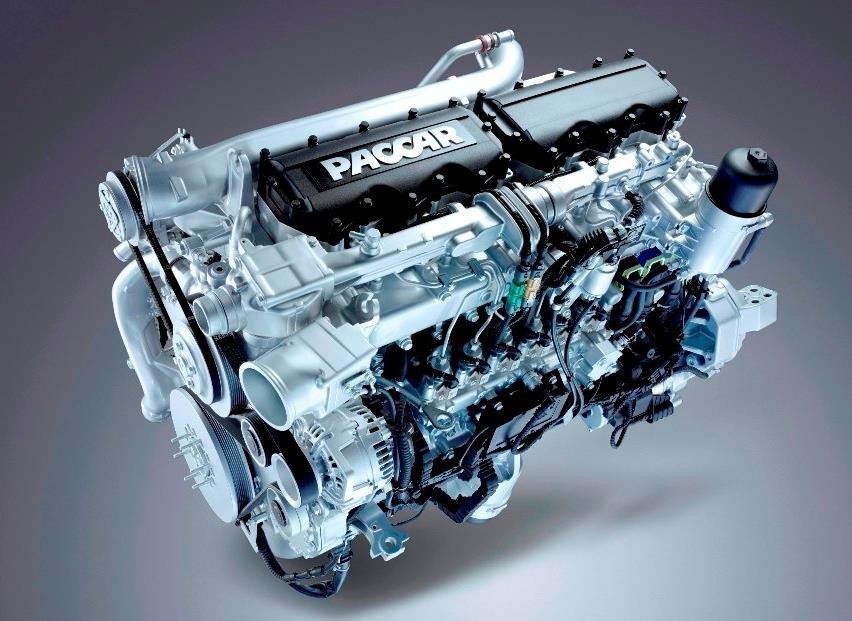 LITERATURA:Podstawowa:M. W. LEŚNIAK – wysokoprężne silniki spalinowe – wyd. WKŁ W-waJodłowski – Operator maszyn do robót drogowychDodatkowa:F. RAWSKI- mechanik silników spalinowych – wyd. szk. i pedag. W-wa 1997Zagadnienia:Podział silników spalinowych.Zasady pracy tłokowych silników spalinowych.Parametry charakteryzujące tłokowy silnik spalinowy.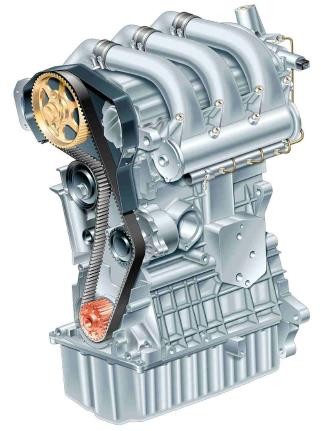 Ogólna budowa TSS.Mechanizmy i układy TSS.RODZINAPODZIAŁ SILNIKÓW WEDŁUG ZAPŁONU MIESZANKISilniki o zapłonie iskrowym ZIGaźnikowe / mieszalnik /Wtryskowe :» przewodu dolotowego / jednopunktowy /» kanału dolotowego w głowicy» bezpośrednio do głowicySilniki o zapłonie samoczynnym ZSsilnik o zapłonie iskrowymTSS gaźnikowe (gaźnik, mieszalnik)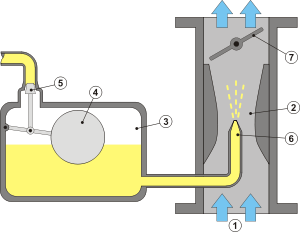 1 – wlot powietrza, 2 – gardziel, 3 – komora pływakowa, 4 – pływak, 5 – zawór, 6 – dysza, 7 – przepustnicaTSS wtryskowe – wtrysk paliwa do: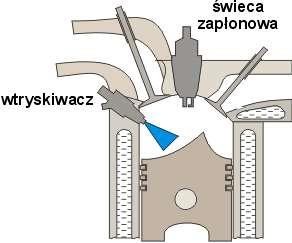 przewodu dolotowegokanału dolotowego w głowicybezpośrednio do cylindraWTRYSK	BEZPOŚREDNI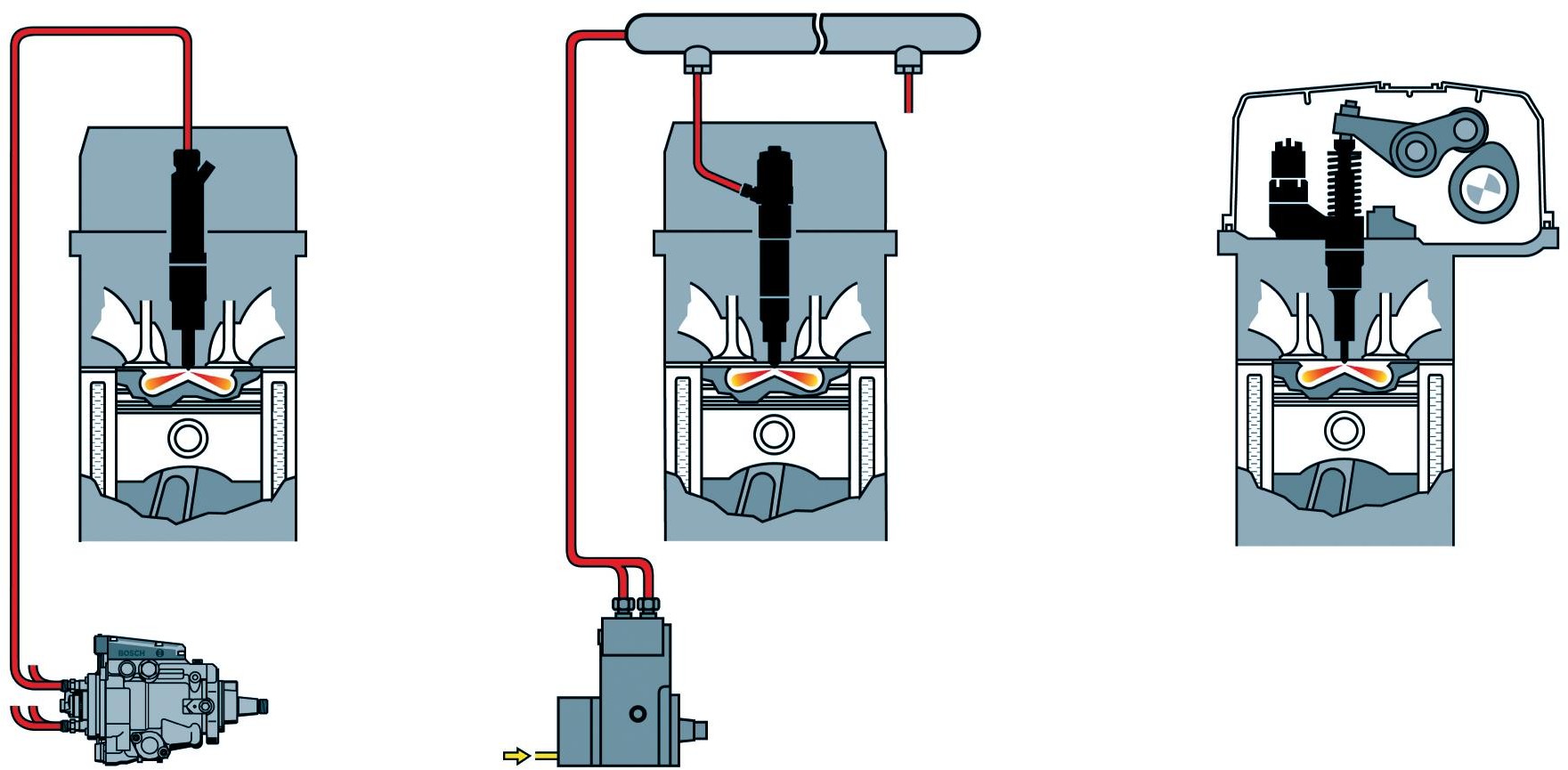  POMPOWTRYSKIWACZ	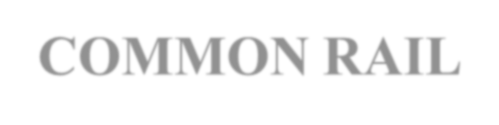 Według ilości cylindrówsilniki jednocylindrowesilniki dwucylindrowesilniki wielocylindroweWedług układu cylindrów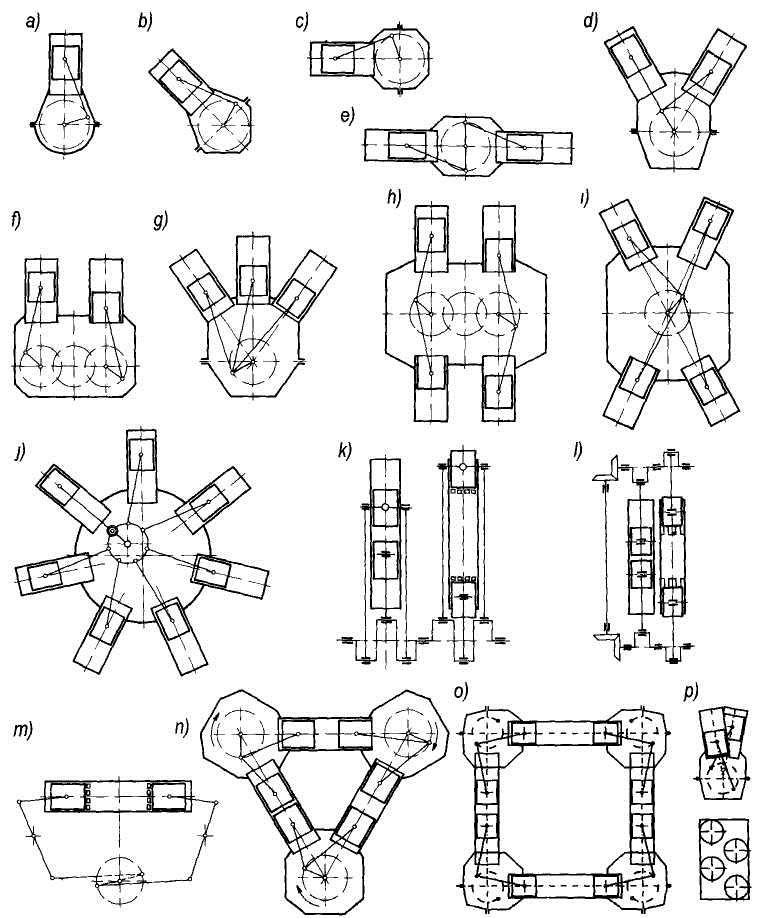 rzędowy pionowyrzędowy pochylonyrzędowy poziomywidlastydwurzędowy poziomydwurzędowy pionowytrzyrzędowyczterorzędowy Hczterorzędowy Xgwiaździstytrzywałowy typu Aczterowałowy Junkersrzędowo-widlasty (VW)z jednym WK i trzema wykorbieniami przypadającymi na 1 cylinderz dwoma wałami sprzężonymi kołami zębatymiz jednym wałem połączonym z tłokami za pośrednictwem wahaczyWedług rodzaju stosowanego paliwaTSS na paliwo stałe to silniki z wew. tworzeniem mieszanki, w których paliwo w postaci np. pyłu węglowego jest wdmuchiwane pod wysokim ciśnieniem do cylindra –jt. zasilanie bezpośrednie, b.rzadko stosowaneZasilanie pośrednie po przetworzeniu paliwa stałego na paliwa ciekłe lub gazoweTSS na paliwo ciekłe to przede wszystkimsilniki benzynowe i na olej napędowyBenzol i Alkohole jako domieszki uszlachetniające benzynęNafta – TSS o ZS wolnoobrotoweOlej opałowy – TSS o ZS dużej mocy(przemysłowe i okrętowe)– TSS wielopaliwowe –TSS na paliwo gazowe (o ZI) to silniki z zew.tworzeniem mieszanki palnej, w których paliwo jest doprowadzane do mieszalnika w stanie gazowym Gaz generatorowy otrzymywany z paliw stałych (antracyt, koks, brykiet, węgiel drzewny, słoma, odpadki roślinne, …)Gazy sprężone (gaz: koksowniczy, miejski, ziemnymetan, wodór, tlenek węgla, …) magazynowane w butlach (15÷20 MPa)Gazy skroplone (propan, butan, etan) – przy ciśnieniu normalnym i w temp. otoczenia stan gazowy lecz niewielki wzrost ciśnienia stan ciekłyTSS na paliwa alternatywne– np. oleje roślinne, wodórWedług ilości suwówCykl pracy w cylindrze TSS może być realizowany podczasdwóch (720°) lub jednego (360°)Obrotu Wału Korbowego (OWK)TSS czterosuwoweTSS dwusuwoweTSS te mogą być zarówno jakoPowietrze	Wtryskiwacz	Spaliny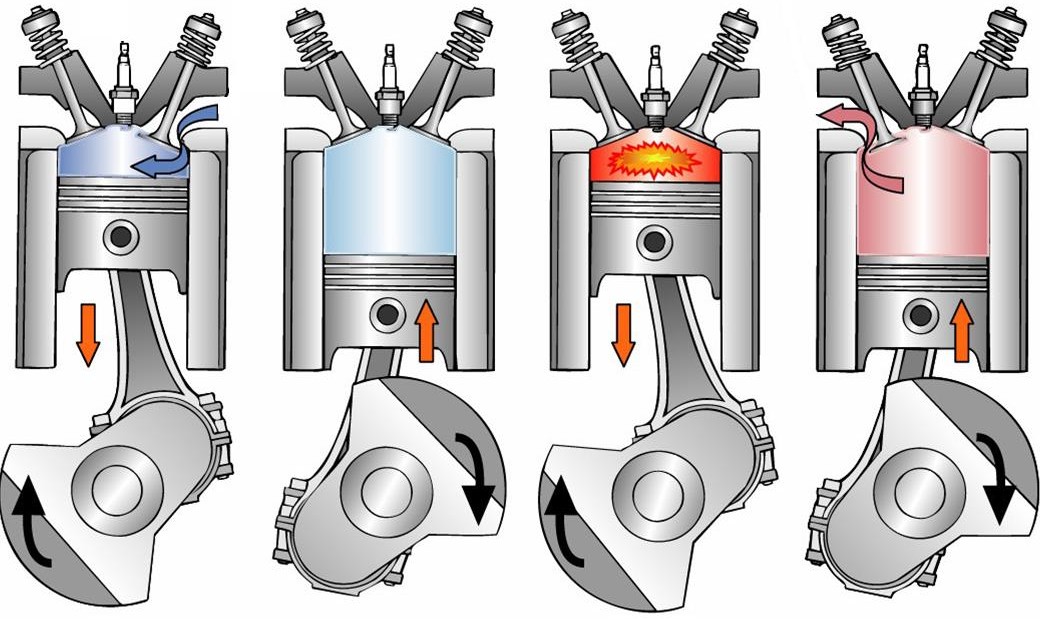 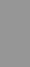 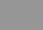 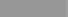 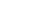 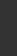 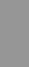 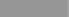 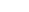 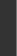 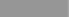 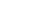 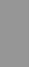 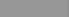 SUW DOLOTU	SUW SPRĘŻANIA	SUW PRACY	SUW WYLOTUZasada pracy silników spalinowych.Suw ssania (1)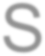 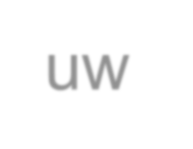 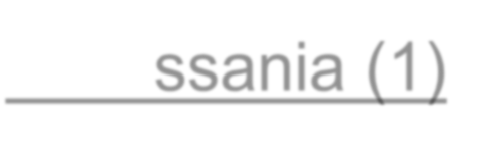 (Gaźnik, wtrysk jedno- lub wielopunktowy) Suw sprężania (2)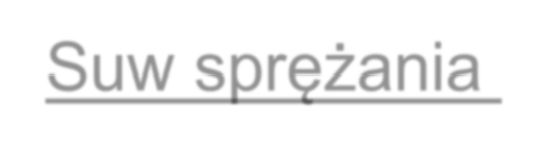 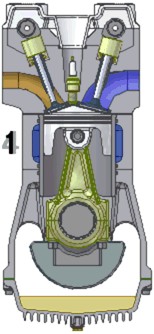 Na ok. 5 stopni obrotu wału korbowego, zanim tłok osiągnie GMP), następuje zapłon. Celem jest doprowadzenie do spalenia całej mieszanki w chwili, gdy tłok przekroczył GMP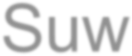 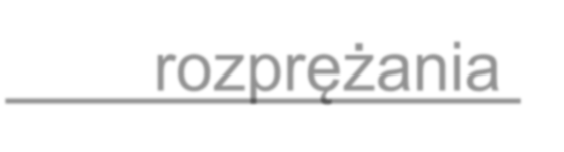 Suw rozprężania (pracy) (3)Po zapłonie powstaje ciśnienie o wartości do 100 barów (co czasem odpowiada sile nacisku na tłok równej 5t).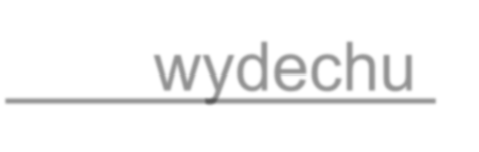 Suw wydechu (4)Jeszcze zanim tłok osiągnie DMP, otwartyzostaje zawór wydechowy.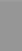 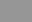 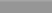 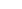 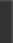 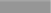 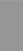 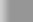 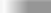 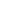 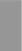 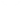 SSANIE	SPRĘŻANIE	PRACA	WYDECH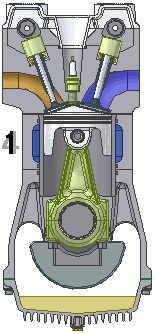 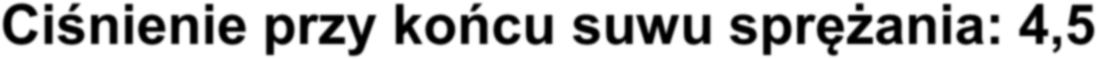 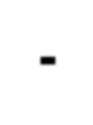 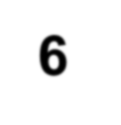 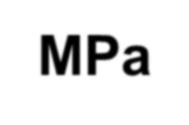 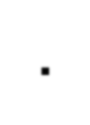 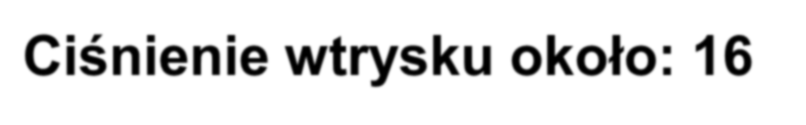 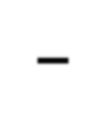 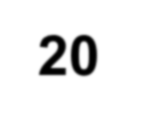 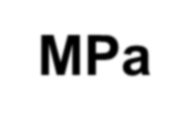 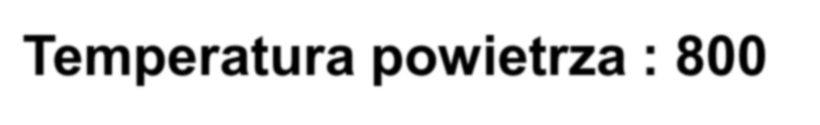 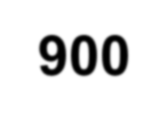 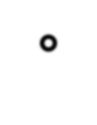 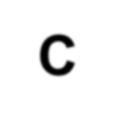 1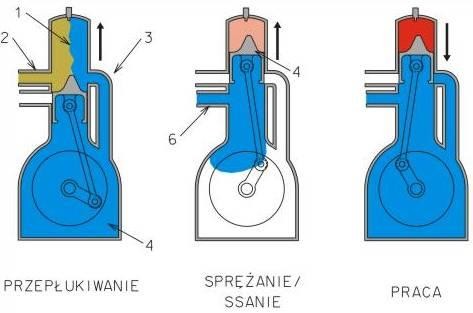 3564powierzchnia robocza silnikakanał wydechowykanał międzykomorowyprzestrzeń korbowa silnikatłok, który pełni również rolę zaworukanał ssącyZasada pracy silników spalinowych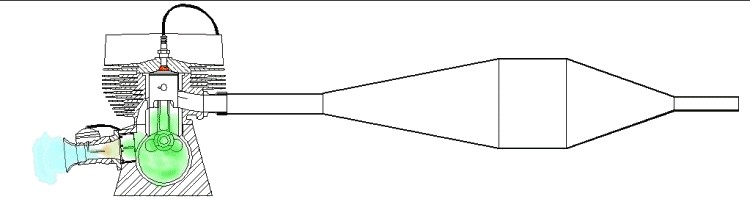 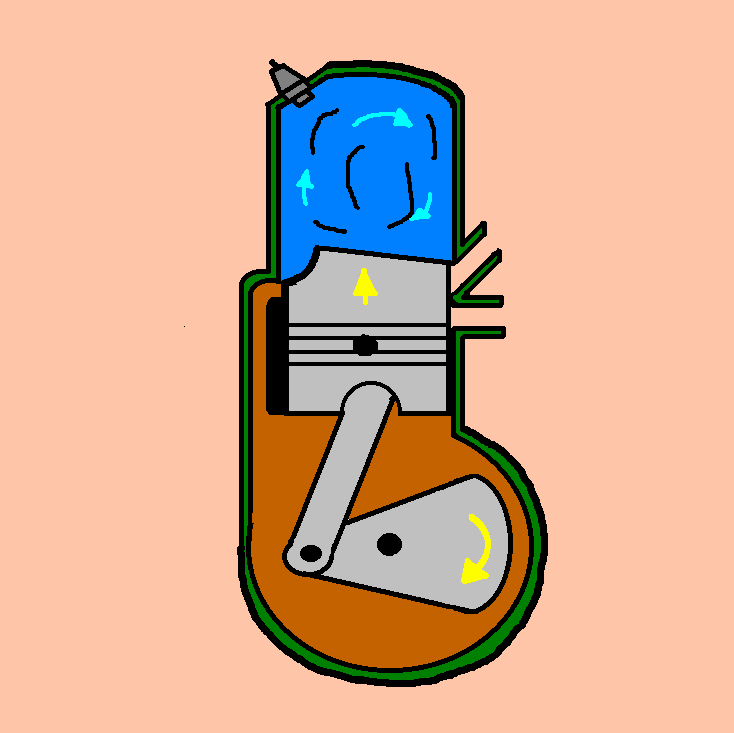 Silnik 2 suwowy –suw ssania i sprężania zastąpiony jest suwem przepłukiwania.Zasada pracy silników spalinowych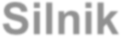 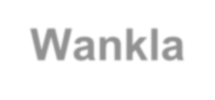 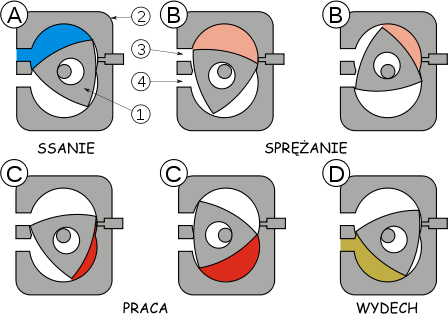 Ssanie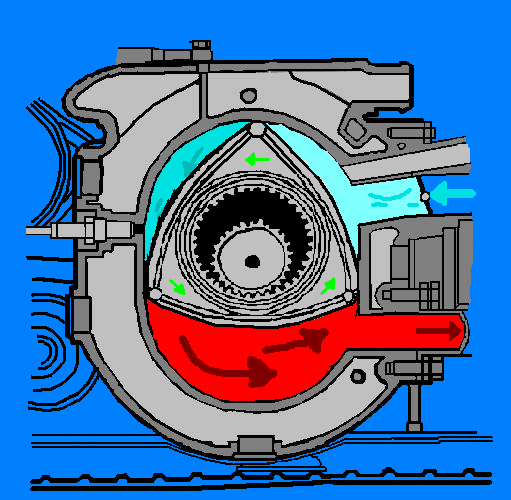 SprężaniePracaWydechSilnik rzędowy czterosuwowy w zależności od liczby cylindrów może pracować według następującej kolejności:Czterocylindrowy 1-3-4-2 lub 1-2-4-3Sześciocylindrowy 1-5-3-6-4-21-2-4-6-5-31-4-2-6-5-31-4-5-6-3-2Numeracja cylindrów rozpoczyna się od cylindra leżącegonajdalej od odbioru momentu obrotowego.Według sposobu napełniania cylindrówTSS niedoładowane, w których ładunek wypełniający cylinder (powietrze lub mieszanka palna) na początku suwu sprężania ma ciśnienie niższe od ciśnienia atmosferycznego lub co najwyżej mu równeTSS doładowane, w których ładunek wypełniający cylinder (powietrze lub mieszanka palna) na początku suwu sprężania ma ciśnienie wyższe od ciśnienia atmosferycznegoDoładowanie mechaniczne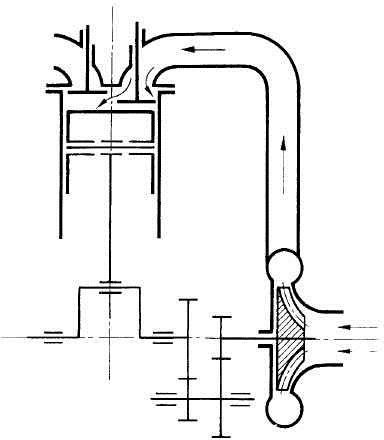 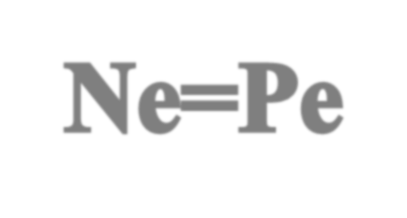 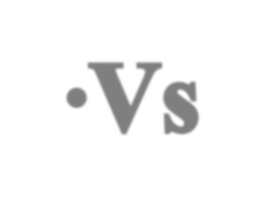 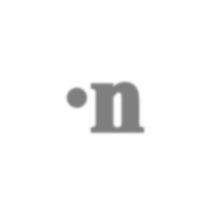 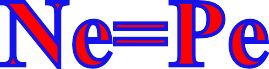 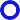 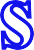 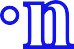 Doładowanie zespołem turbosprężarkowym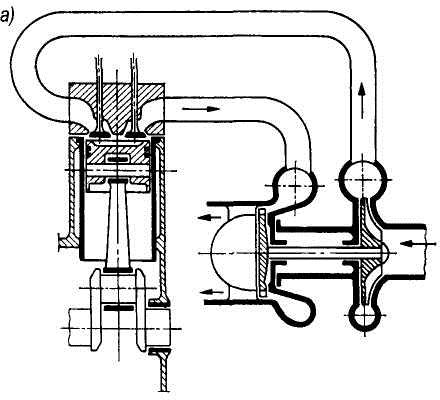 TSS doładowane, w których ładunek wypełniający cylinder (powietrze lub mieszanka palna) na początku suwu sprężania ma ciśnienie wyższe od ciśnienia atmosferycznego.Doładowanie niskie (miękkie) -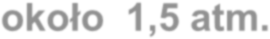 Doładowanie wysokie (twarde) -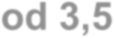 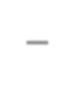 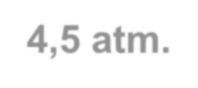 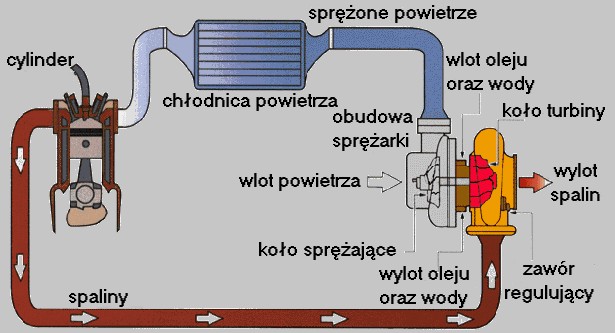 Podstawowe pojęcia.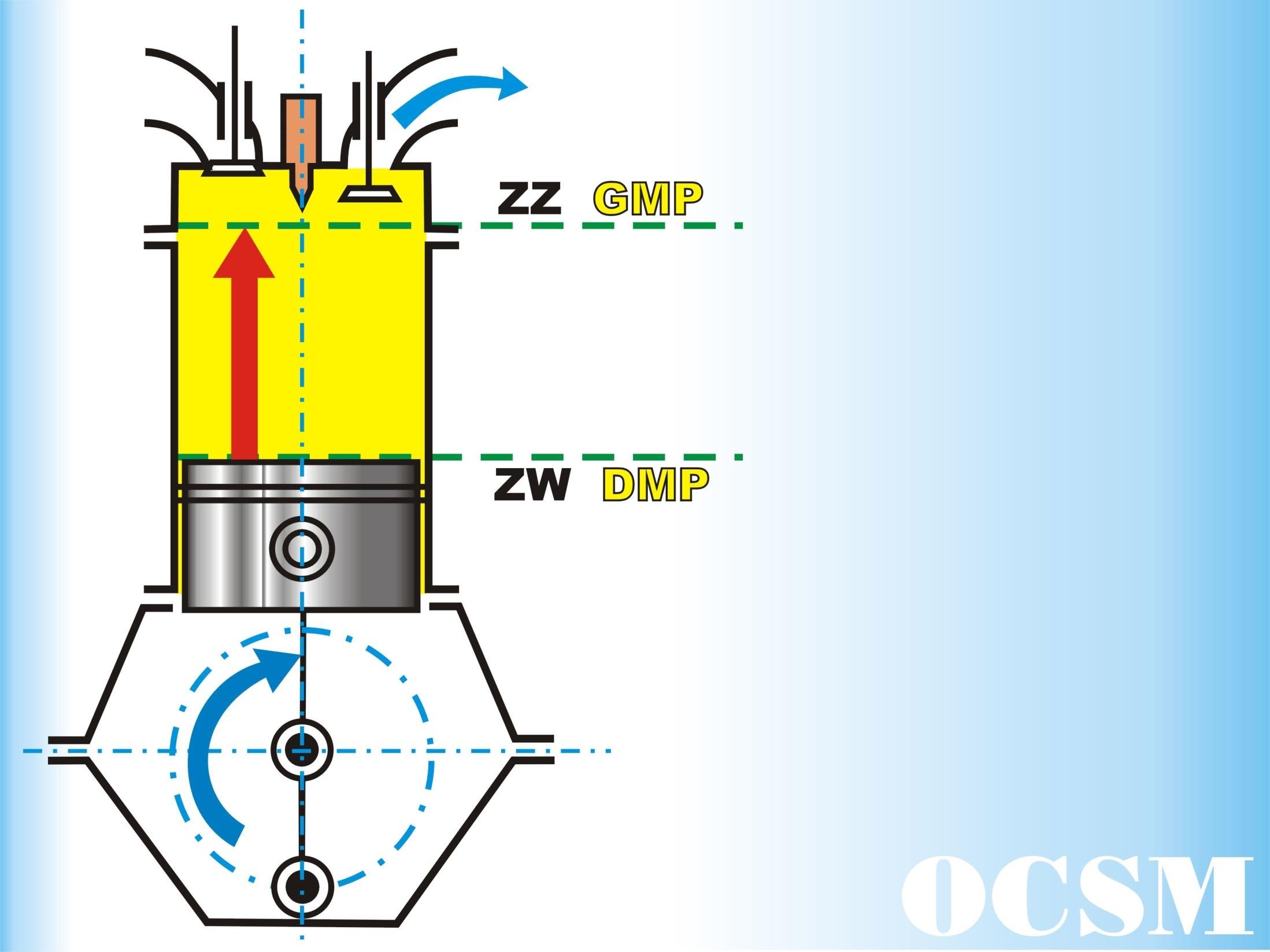 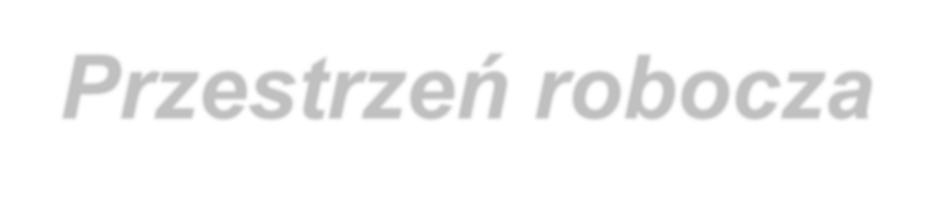 Podstawowe pojęciaZwrot zewnętrzny (ZZ) lub górne martwe położenie (GMP) – zwrotne położenie tłoka w cylindrze, które odpowiada najmniejszej objętości w przestrzeni roboczej cylindra. Tłok znajduje się najbliżej głowicy.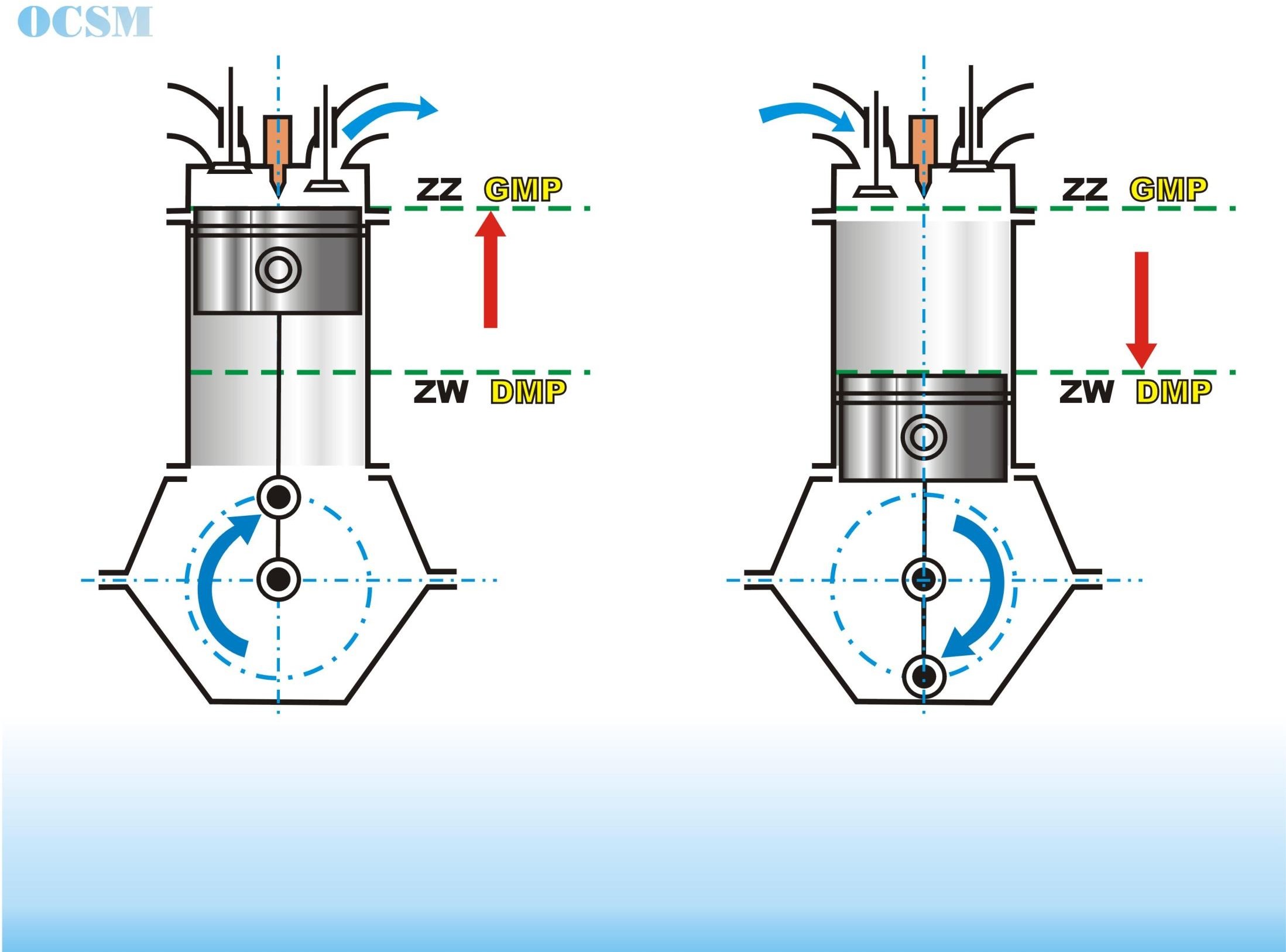 Zwrot wewnętrzny (ZW) lub dolne martwe położenie (DMP) – zwrotne położenie tłoka w cylindrze, które odpowiada największej objętości w przestrzeni roboczej cylindra. Tłok znajduje się najdalej od głowicy.Wielkości charakteryzujące silnik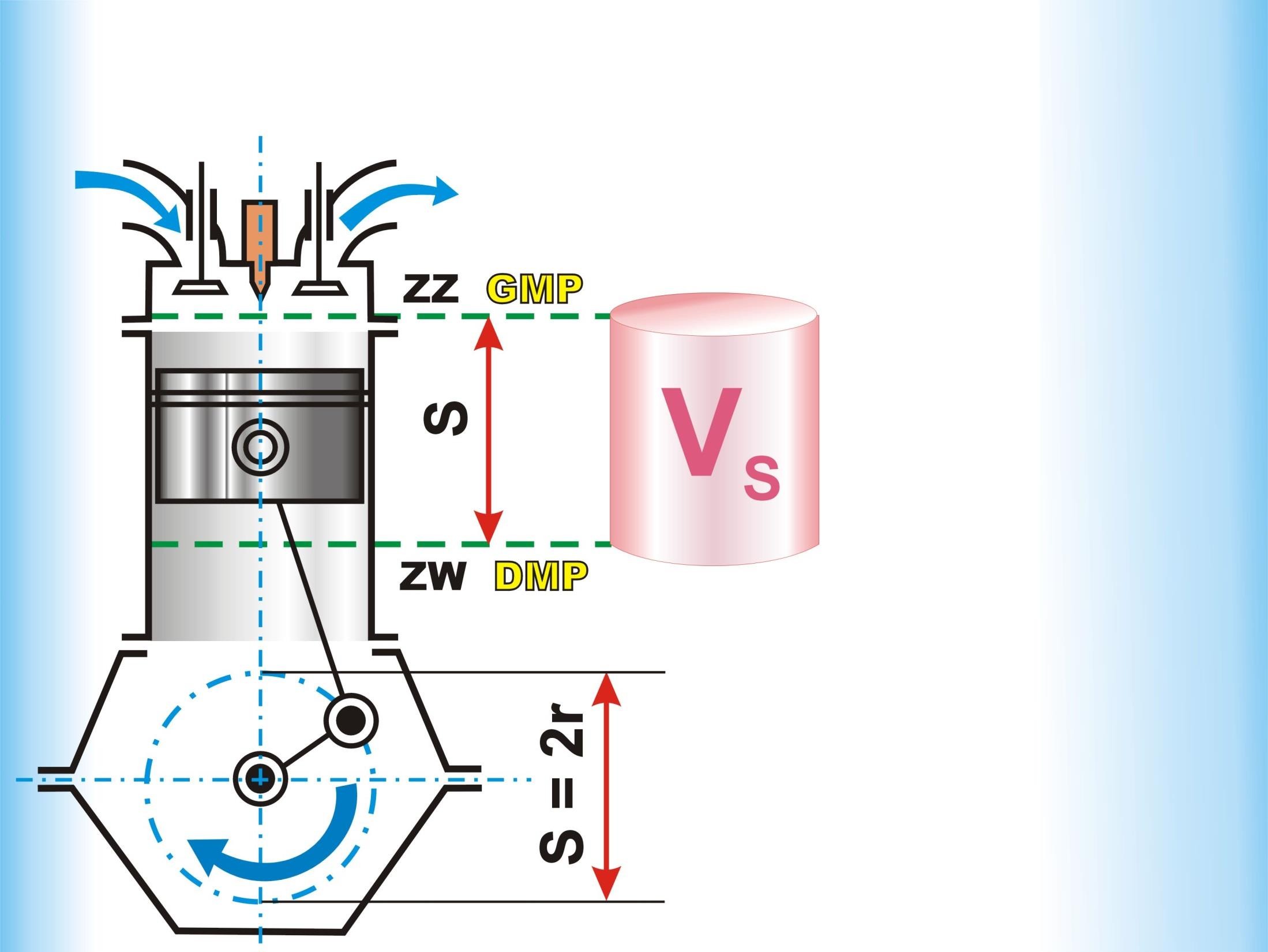 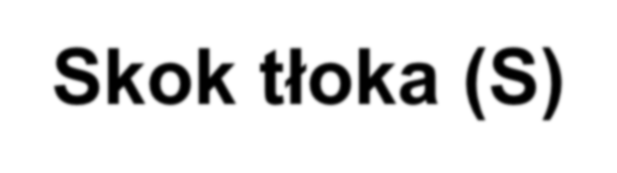 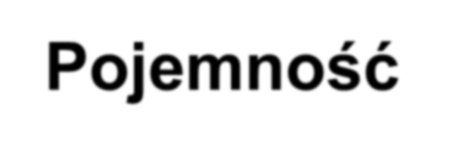 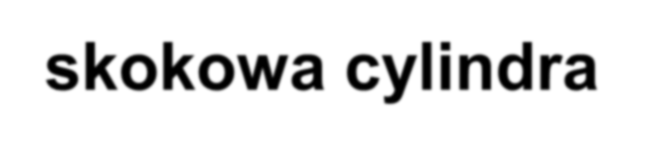 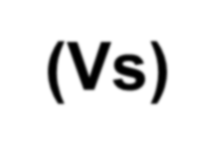 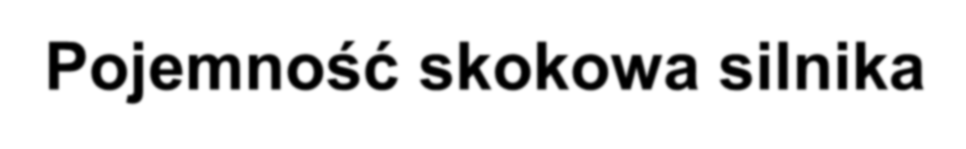 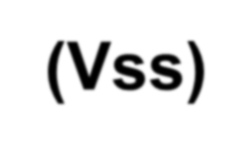 Skok tłoka (S) – odległość międzyskrajnymi położeniami tłoka.Pojemność skokowa cylindra (Vs) – stała objętość o którą zmienia się przestrzeń robocza cylindra w skutek przemieszczania się tłoka od ZZ do ZW lub odwrotnie.Pojemność skokowa silnika (Vss) – suma pojemności skokowych wszystkich cylindrów.POJEMNOŚĆ SKOKOWA I CAŁKOWITAObjętość skokowa Vs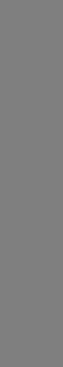 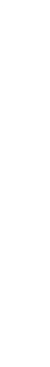 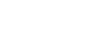 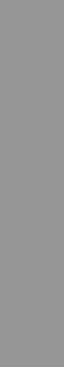 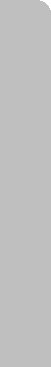 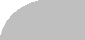 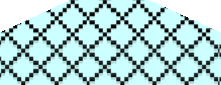 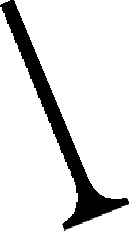 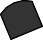 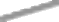 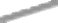 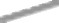 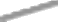 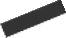 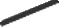 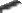 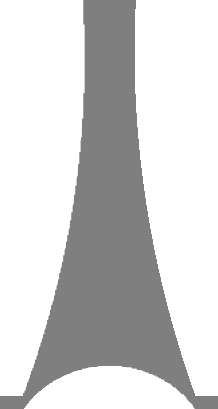 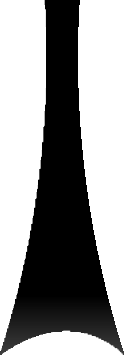 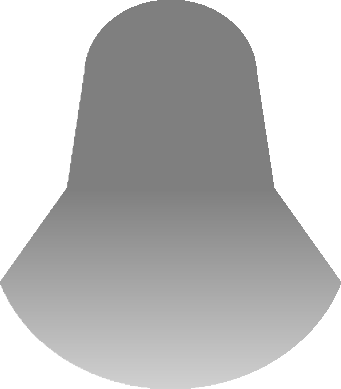 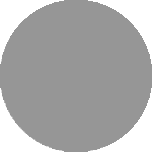 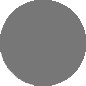 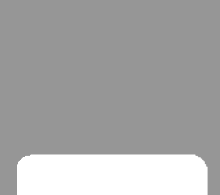 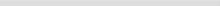 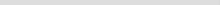 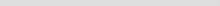 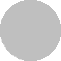 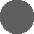 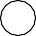 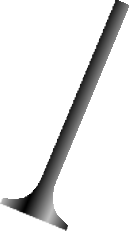 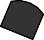 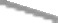 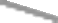 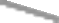 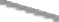 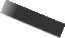 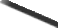 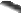 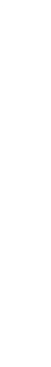 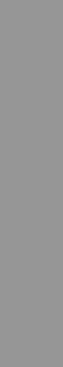 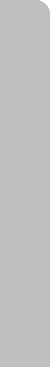 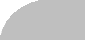 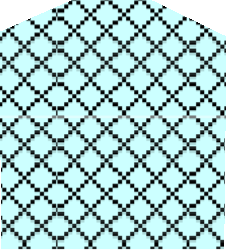 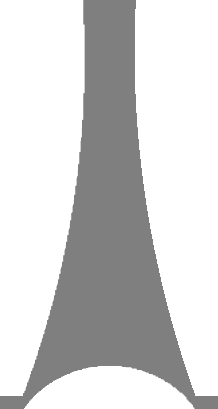 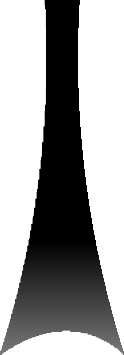 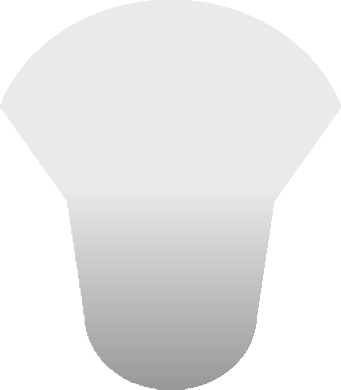 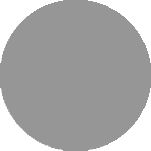 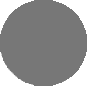 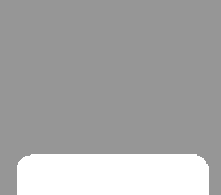 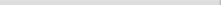 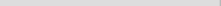 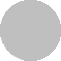 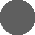 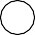 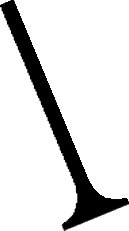 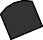 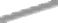 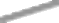 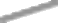 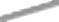 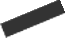 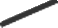 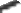 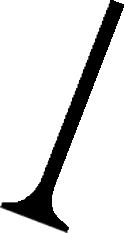 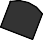 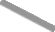 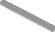 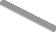 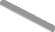 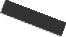 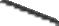 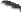 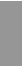 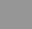 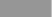 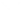 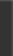 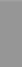 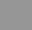 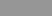 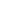 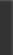 Vc = Vk + VsSTOPIEŃ SPRĘŻANIAObjętość komory sprężania VkObjętośćskokowaVs	VGMPk	sVkDMPStopień sprężania (ε) – wartość liczbowa stosunku pojemności całkowitej cylindra(Vs + Vk) do pojemności komory spalania (Vk)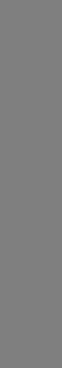 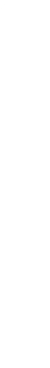 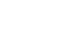 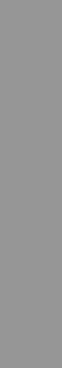 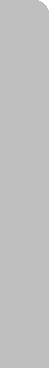 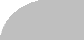 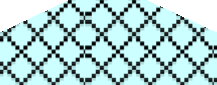 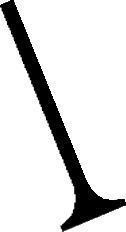 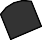 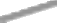 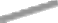 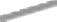 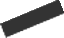 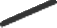 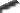 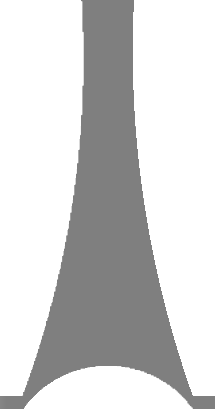 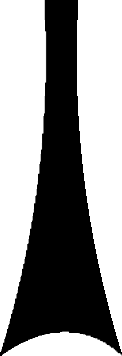 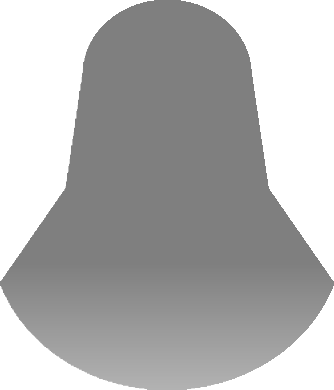 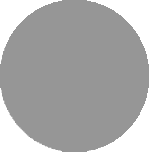 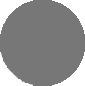 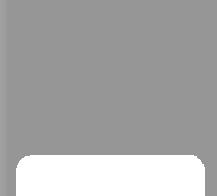 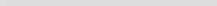 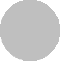 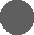 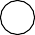 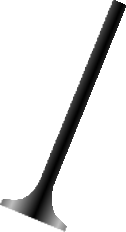 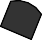 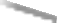 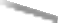 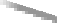 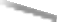 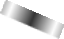 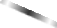 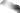 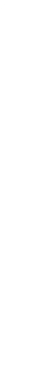 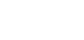 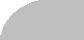 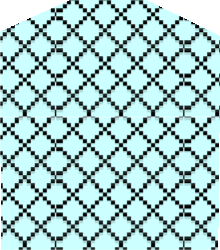 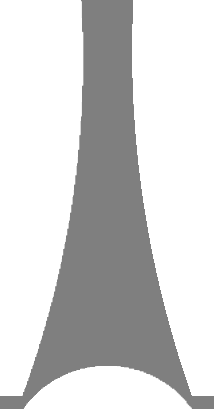 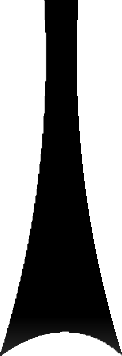 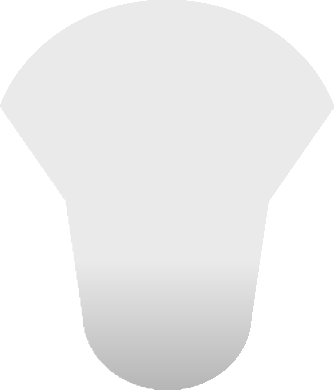 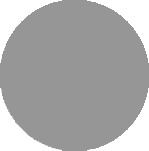 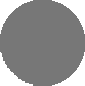 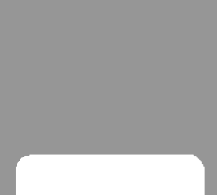 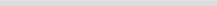 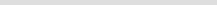 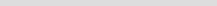 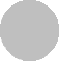 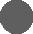 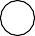 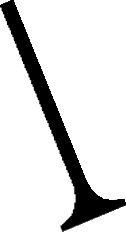 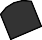 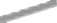 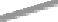 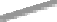 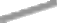 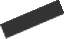 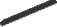 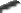 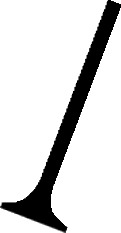 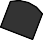 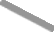 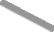 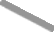 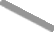 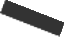 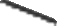 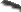 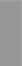 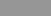 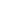 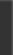 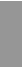 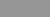 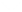 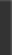 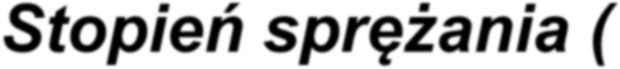 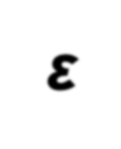 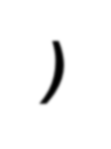 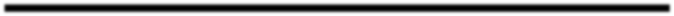  = 6 – 10 dla silników o ZI = 16 – 22 dla silników o ZSMOMENT OBROTOWYJest to parametr określający charakterystykę silnika. Moment to najprościej mówiąc prędkość narastania mocy w stosunku do wzrostu obrotów Bardzo często podawany jest w postaci wykresu funkcji obrotów, bądź też jako moment maksymalny dla określonych obrotów (im wyższy moment obrotowy, tym silnik wykazuje się większą dynamiką , elastycznością)Można powiedzieć, że jeżeli silnik dysponuje maksymalnym momentem obrotowym wynoszącym 200 Nm przy 2500 obr/min, to udźwignie on na metrowym ramieniu około 20 kg.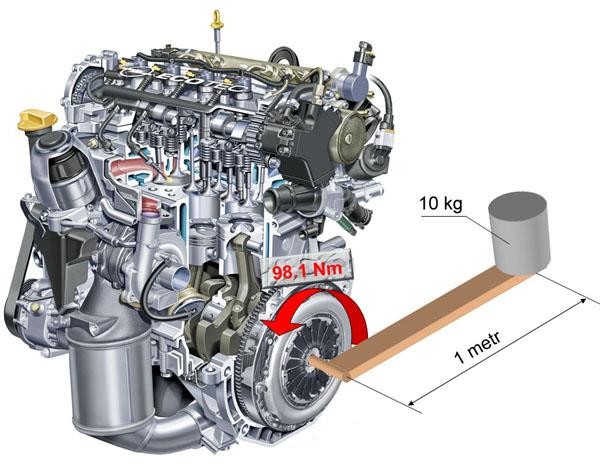 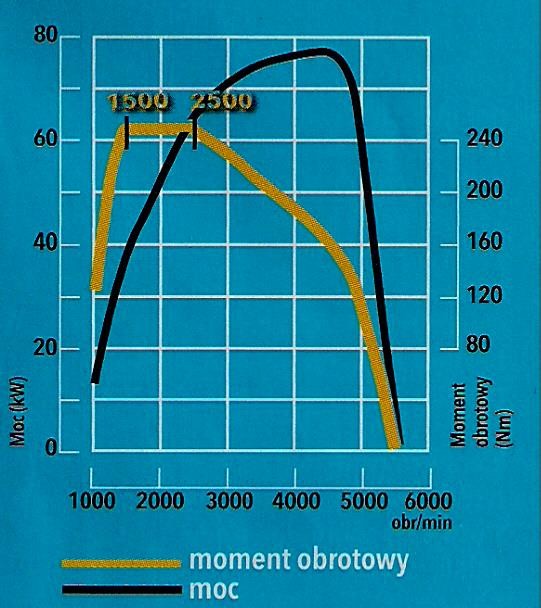 Parametry charakteryzujące silnik spalinowyKoń mechaniczny (KM) – pozaukładowa jednostka mocy. W XIX moc 1 KM odpowiadała mocy zaprzęgu z jednym koniem. 1 koń mechaniczny odpowiada pracy koniecznej do podniesienie ciężaru o wadze 75 kg na wysokość jednego metra w ciągu 1 sekundy.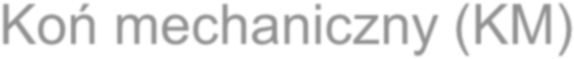 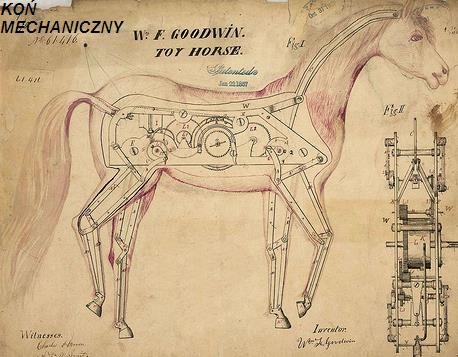 Moc użyteczna (efektywna Ne) silnika – jest to ilość pracy, którąmoże on wykonać w jednostce czasu.1 KM = 0,735 kW1 kW = 1,36 KMNe silnika to moc mierzona na sprzęgle (lub końcówce napędowejwału korbowego) przy ustalonej prędkości obrotowej silnikawyposażonego w kompletny układ dolotowy i wylotowymoc znamionowa (nominalna) – gwarantowana przez wytwórcę długotrwała Ne, którą silnik o określonym wyposażeniu osiąga przy znamionowej prędkości obrotowej w normalnych warunkach pracy silnikamoc maksymalna – największa Ne, jaką silnik może rozwijać pod niezmiennym obciążeniem w ciągu określonego czasu, nie przekraczając dopuszczalnego obciążenia cieplnego swych elementów;moc przeciążeniowa – krótkotrwała Ne silnika większa od mocy znamionowejSILNIK TSI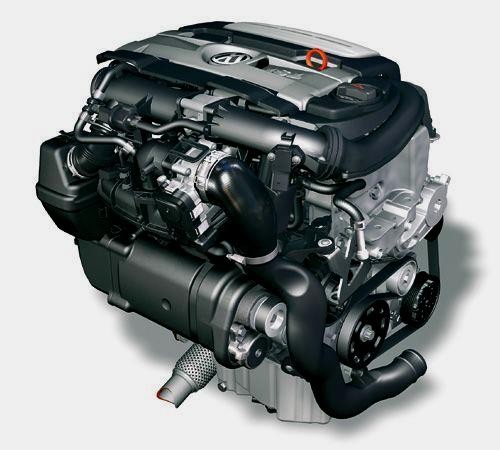 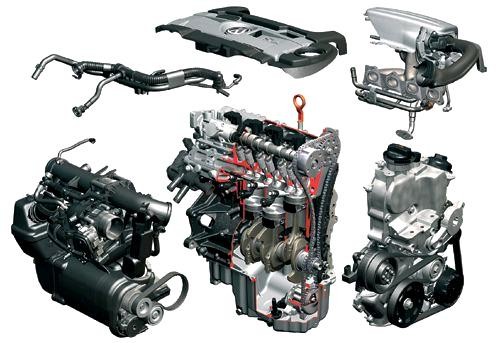 Samochody napędzane silnikami TSI cechuje lepsze przyspieszenie, dynamiczne ruszanie z miejsca, łatwiejsze wyprzedzanie i niezwykle płynna jazda. Dzięki doładowaniu silniki TSI cechuje również duża oszczędność - oferują większą moc przy jednoczesnym mniejszym zużyciu paliwa.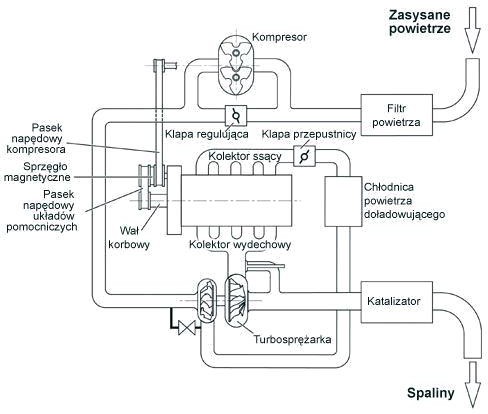 MOMENT  OBROTOWYDecyduje:o dynamice maszynyśredniej prędkości jazdyzdolności pokonywania wzniesieńo zużyciu paliwa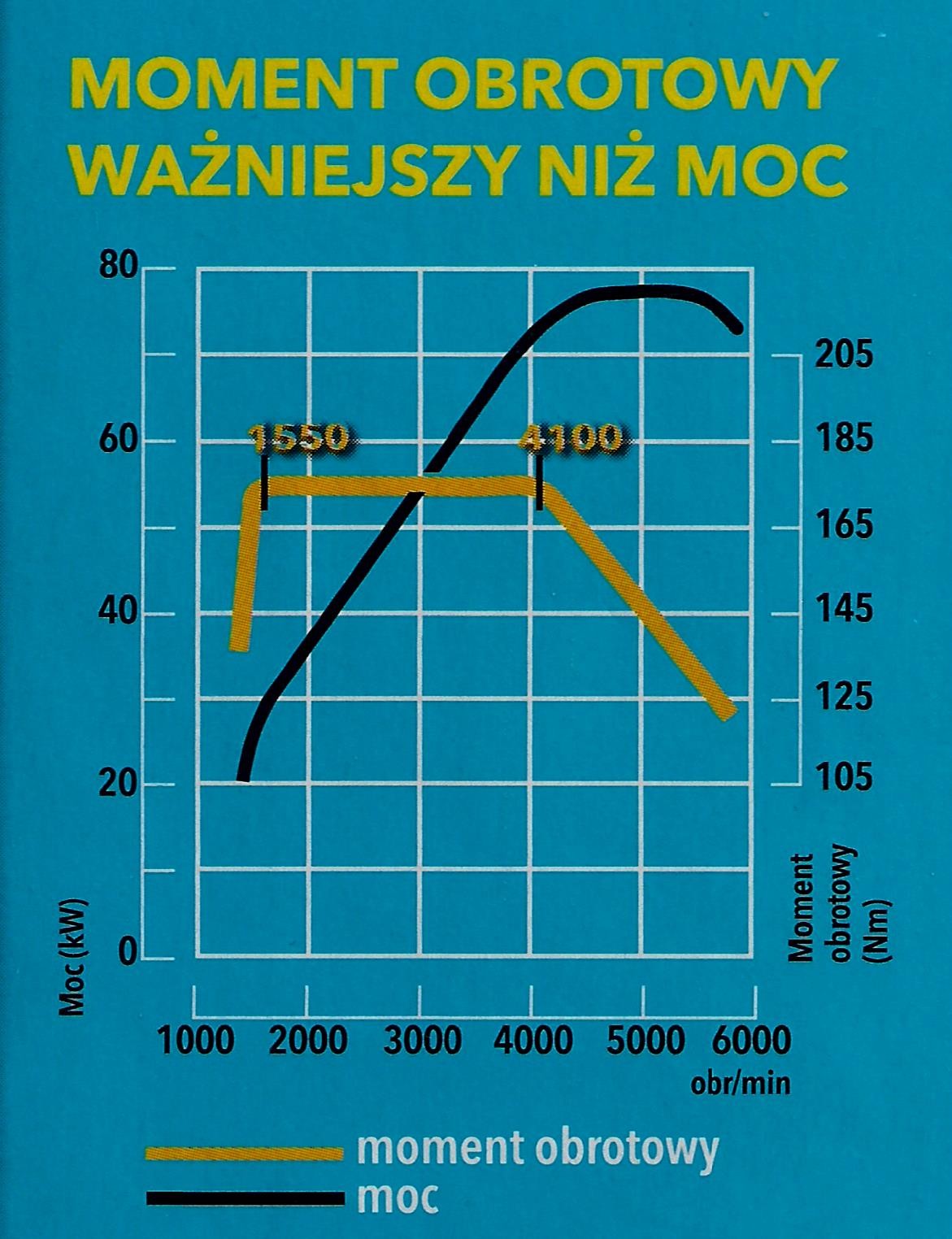 SILNIK 1.2 TSI	105KMCharakterystykaturbodoładowanego silnika benzynowego - znaczna siła napędowa jest uzyskiwana bardzo wcześnie i długo utrzymuje się na stałym poziomie tzn. dobreprzyśpieszeniem przy małychprędkościach na wysokich biegachIm niższa prędkość obrotowa przy której rozwijany jest maksymalny moment obrotowy, tym mniejsze zużycie paliwa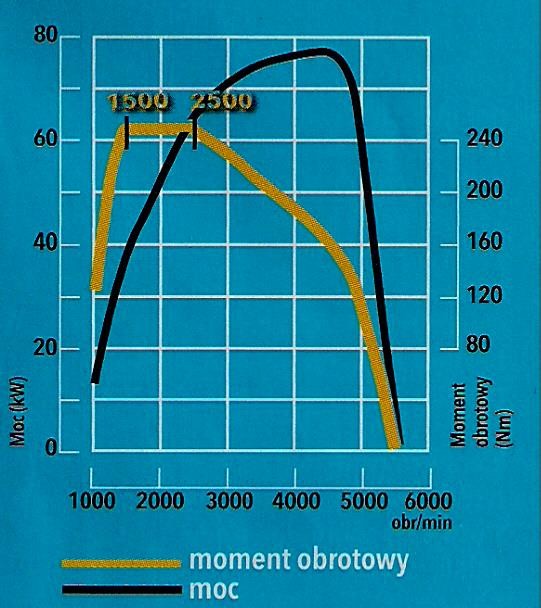 SILNIK 1.6 TDI 105KMCharakterystykaturbodoładowanego silnika wysokoprężnego - potężna siła napędowa dostępna już od 1500 obr/min.Auto łatwo nabiera prędkości, ale często zmieniamy biegi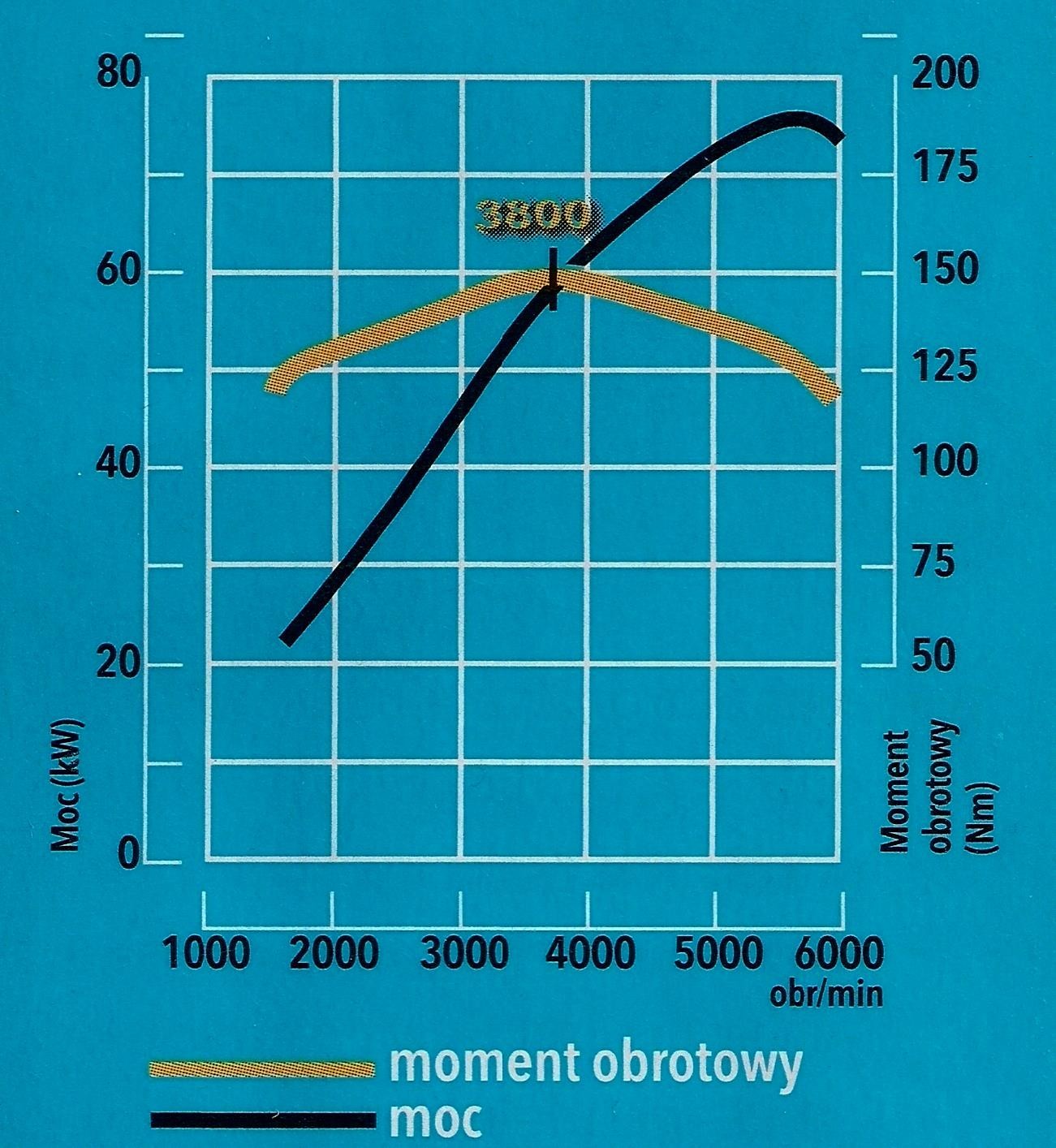 140NmSILNIK 1.6	102 KMCharakterystyka wolnossącegosilnika benzynowego - moc jak wyżej ale siła napędowa mniejsza i osiągana na krótko i dopiero przy 4000 obr/min.Autem jeździ się na wysokichobrotachOGÓLNA BUDOWA SILNIKA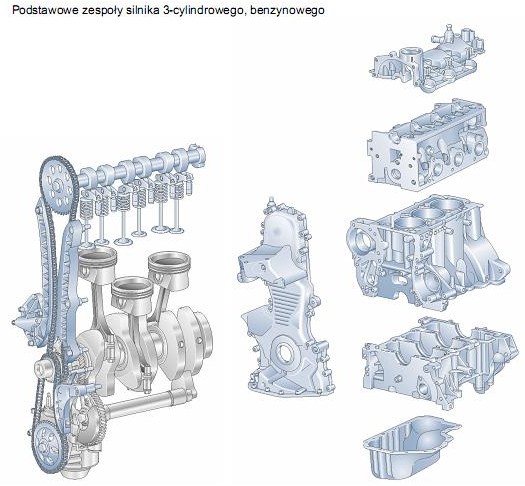 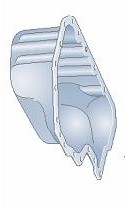 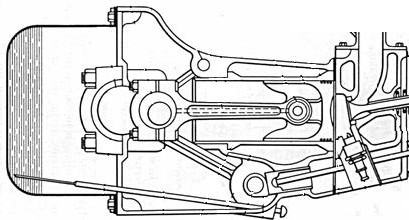 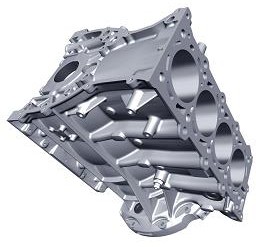 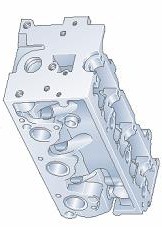 Podział kadłuba w linii osi wału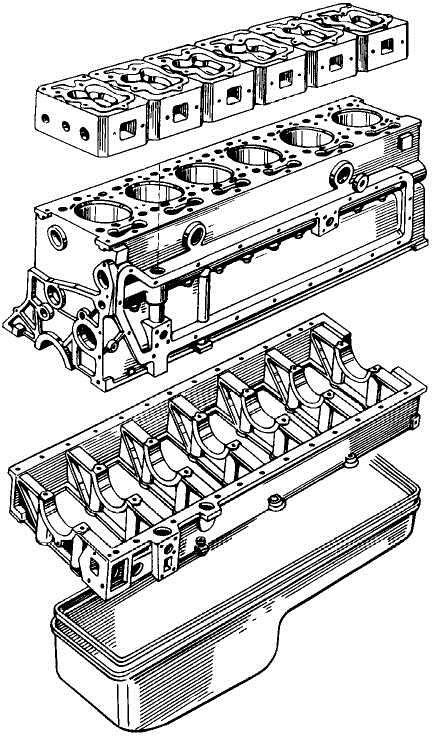 głowicakadłuba górnykadłuba dolnymiska olejowaGłowica - zamyka przestrzeń roboczą nad blokiem cylindrowym, może być wykonana z żeliwa lub ze stopu lekkiego aluminium.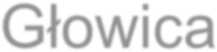 Rozróżniamy głowice chłodzone cieczą lub powietrzem.Pod względem przeznaczenia głowice można podzielić na głowice:do silników dwusuwowychdo silników czterosuwowych,do silników górnozaworowychdo silników dolnozaworowychdo silników z zapłonem iskrowymdo silników z zapłonem samoczynnym.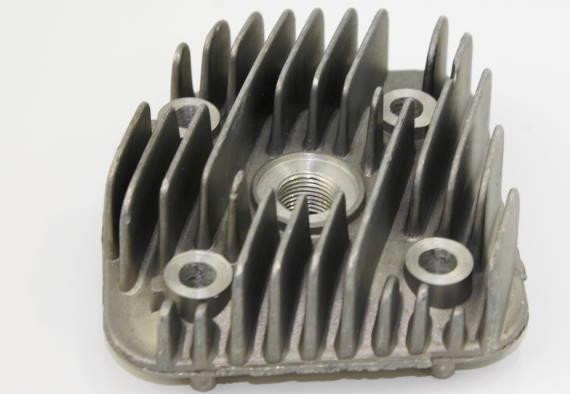 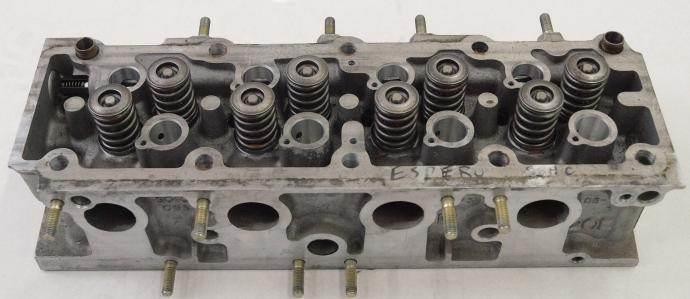 Blok silnika lub inaczej kadłub silnika spalinowego wykonany jest zazwyczaj z żeliwa lub ze stopu aluminium i krzemu (silumin). Stanowi on (razem z głowicą lub głowicami) obudowę dla układu korbowego i rozrządu silnika, umożliwia mocowanie osprzętu silnika (np. cylindry) lub może w sobie zawierać cylindry (są one w nim odlane), służy do mocowania silnika w pojeździe.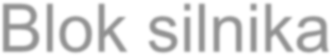 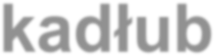 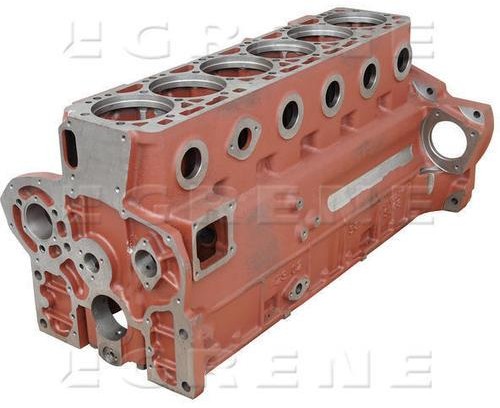 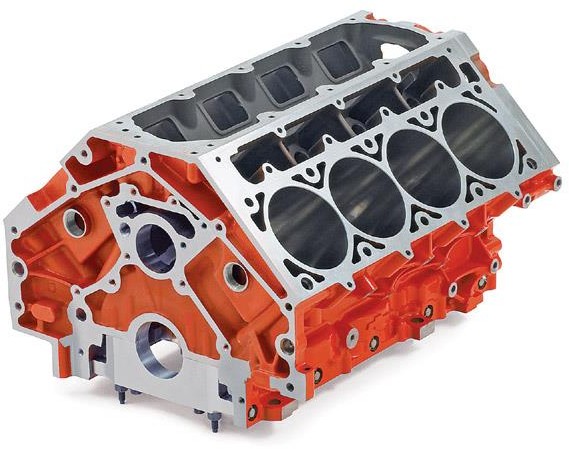 blok silnika spalinowegoBloki silników ze względu na sposób umieszczenia w nich cylindrów dzieli się na: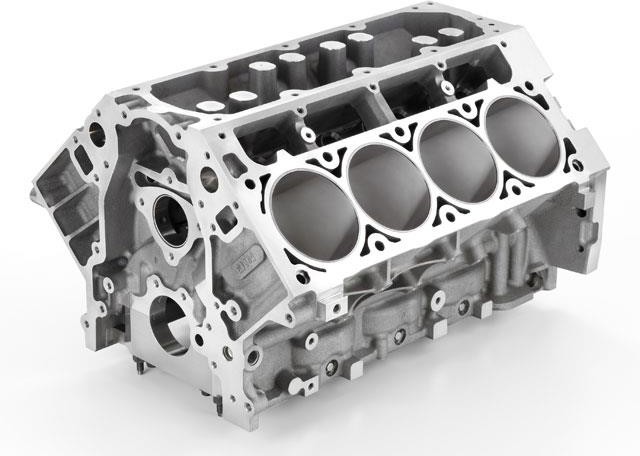 -odlane w kadłubie (taki sam materiał),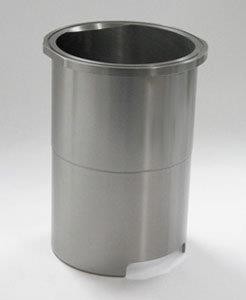 -suche (wciskana w cylinder tuleja cylindrowa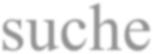 nie styka się bezpośrednio z cieczą chłodzącą silnik, kadłub odlany jest z gorszego materiału).-mokre (zewnętrzna powierzchnia wciskanej w cylinder tulei cylindrowej pozostaje w kontakcie z cieczą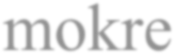 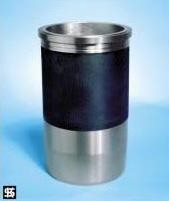 chłodzącą, tuleje nie wymagają obróbki po osadzeniu w kadłubie).Miska olejowa – pojemnik na olej smarujący silnik, umieszczony poniżej wału korbowego. Do lat 70. XX wieku wykorbienia wału zanurzały się w oleju, w skutek czego część smarowania odbywała się rozbryzgowo. Obecnie tego rozwiązania już się nie stosuje. Olej z miski jest zasysany przez pompę olejową i pod ciśnieniem dostarczany do wszystkich wymagających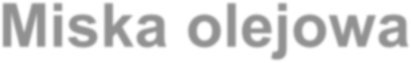 tego elementów jednostki napędowej.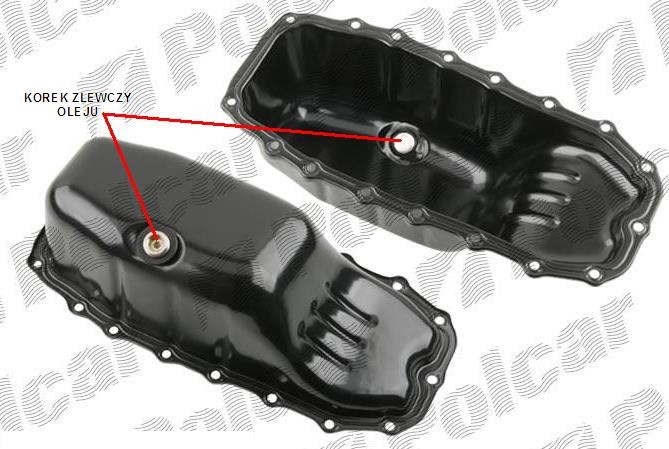 	UKŁAD TŁOKOWO-KORBOWY	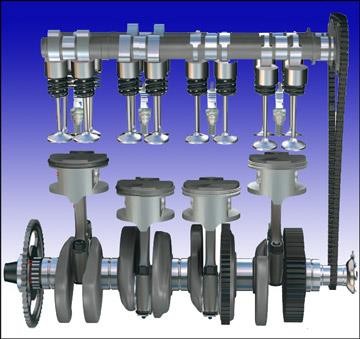 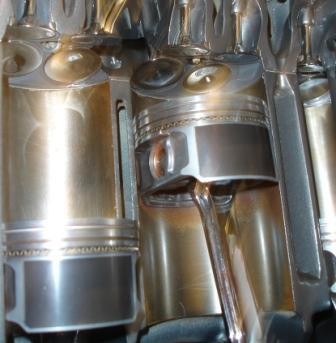 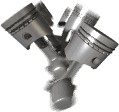 Układ korbowo-tłokowysilnika spalinowego umożliwia zamianę ruchu posuwisto – zwrotnego tłoka na ruch obrotowy wału korbowegoDziałająca na tłok siła, wywołana ciśnieniem gazów, jest przenoszona przez sworzeń tłokowy ikorbowód na czop wykorbienia wału korbowego. Wynikiem działania tej siły jest moment obrotowy na wale korbowymtłok z pierścieniami, sworzeń tłokowy, korbowód z panewkami, wał korbowy z panewkami łożysk głównych oraz koło zamachoweUKŁAD TŁOKOWO-KORBOWY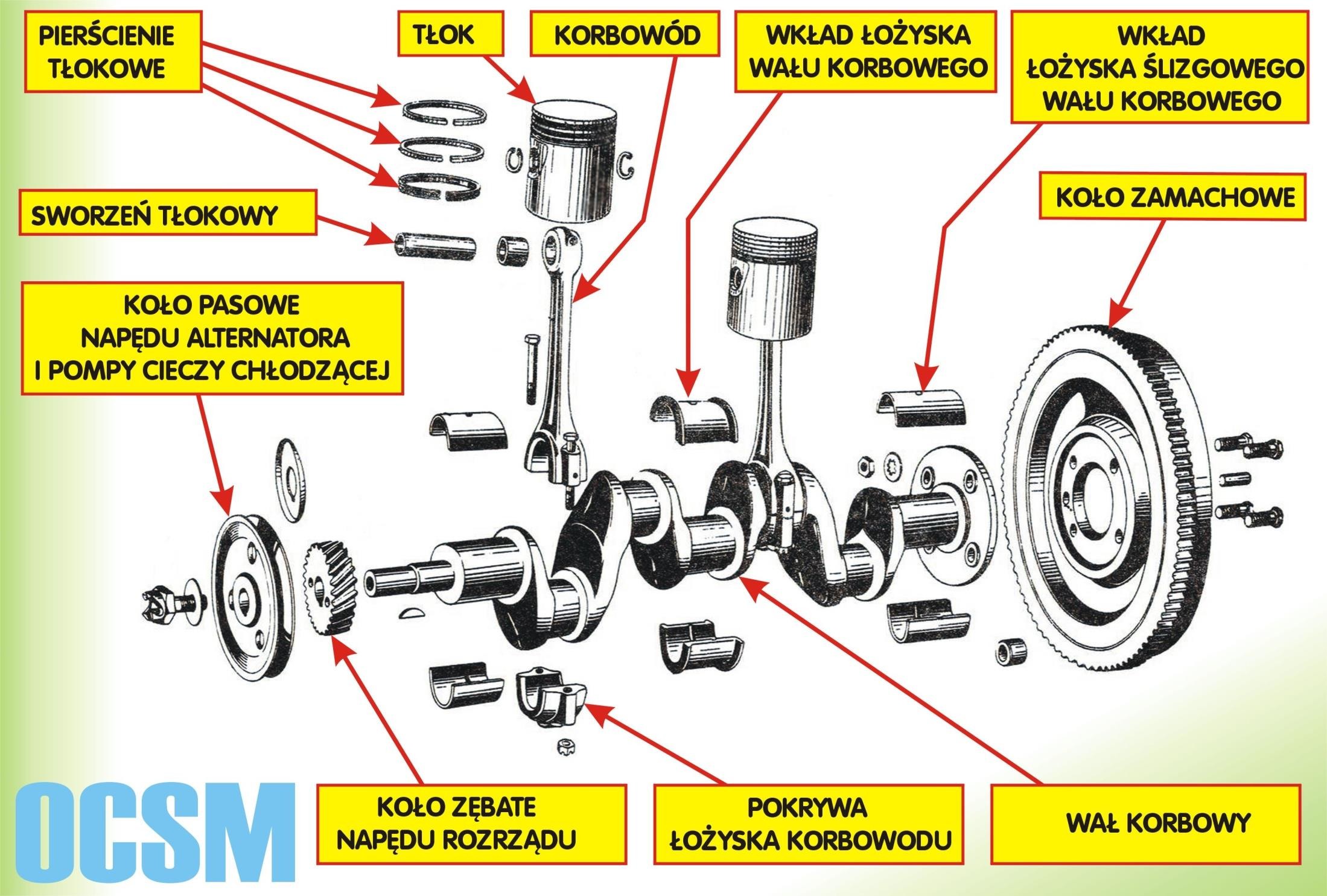 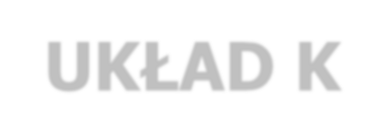 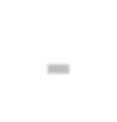 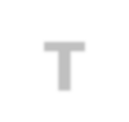 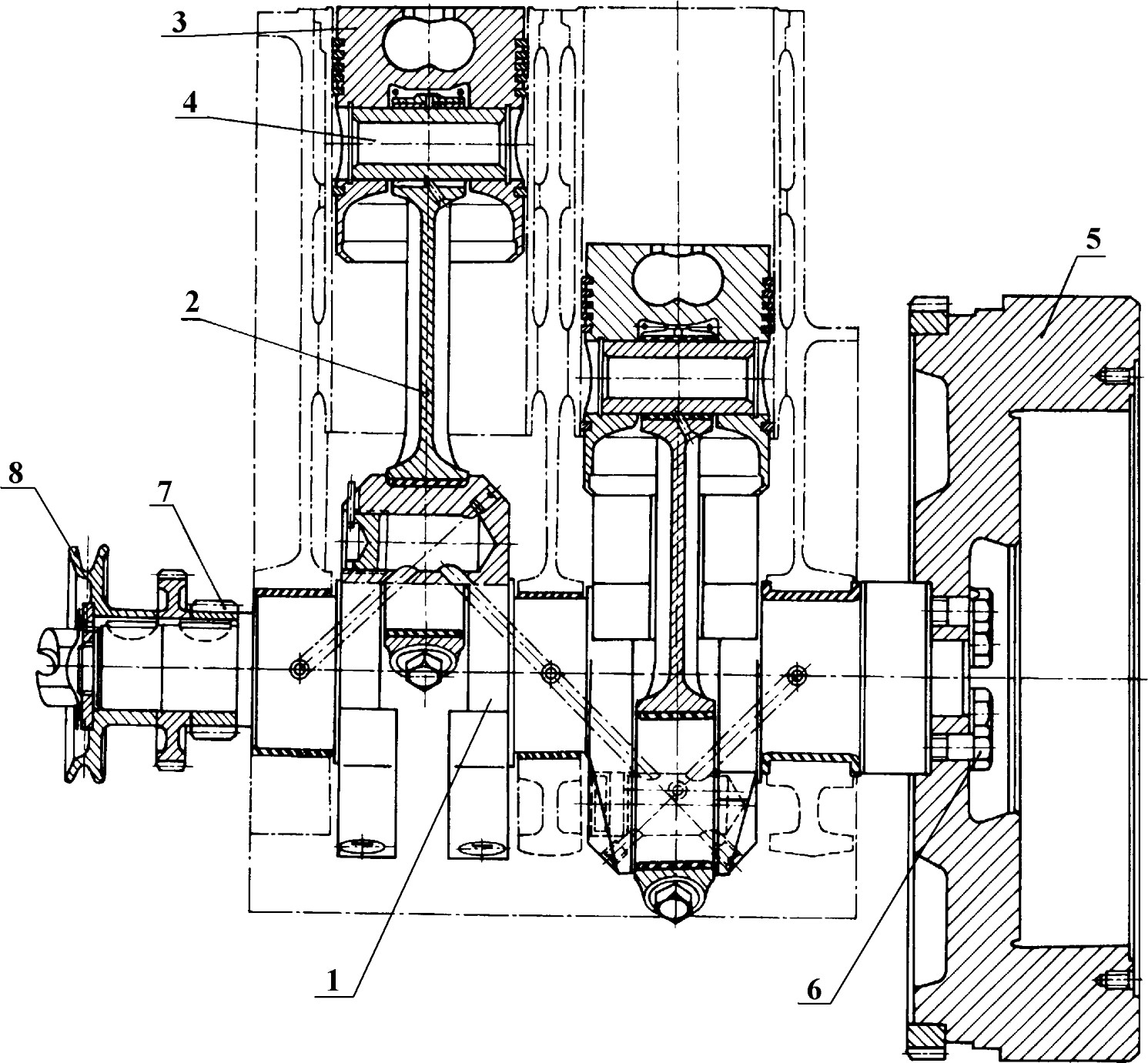 9– wał korbowy– korbowód– tłok– sworzeń tłokowy– koło zamachowe– śruby mocujące koło zamachowe do wału korbowego– koło zębate układu rozrządu– koło pasowe– koło zębate układu rozruchowego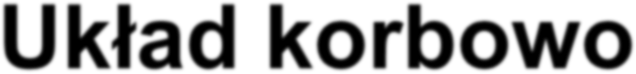 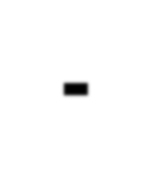 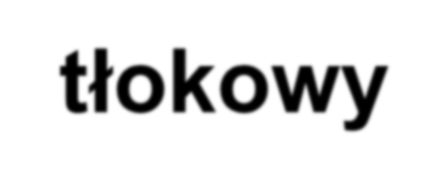 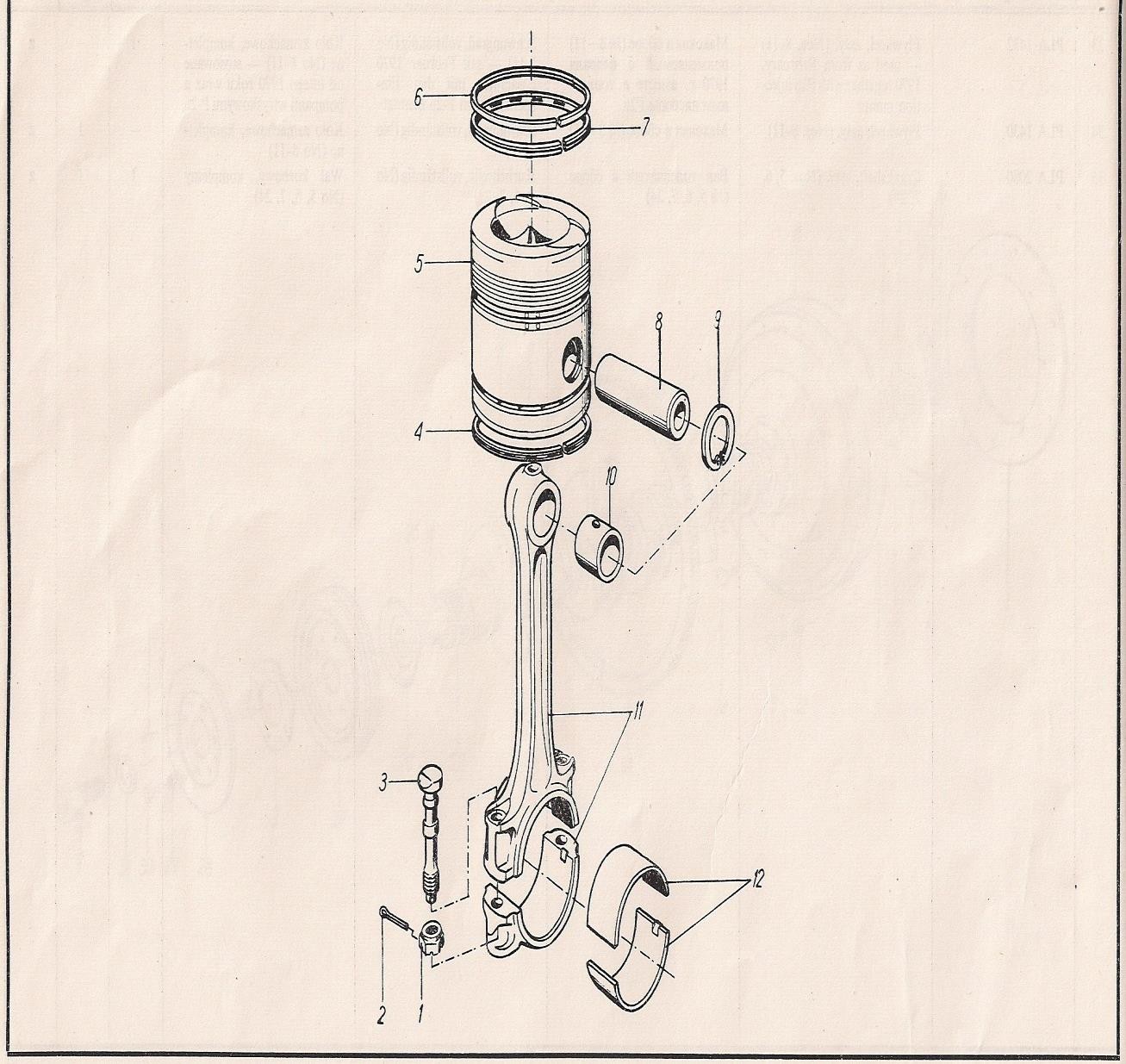 Układ korbowo - tłokowy1,2,3-nakrętka, zawleczka śruba korbowodupierścień zgarniający remontowytłok /ze spec. stopu aluminiowego z wkładką ze specjalnego żeliwa/pierścień uszczelniającypierścień zgarniający zesprężynąsworzeń tłokowypierścień osadczy wewnętrznytuleja łba korbowodukorbowód z pokrywą korbowodupółpanewka korbowodu / cienko- ścienna, z warstwą ślizgową ze stopu aluminiowo- cynowego lub z brązu ołowiowego/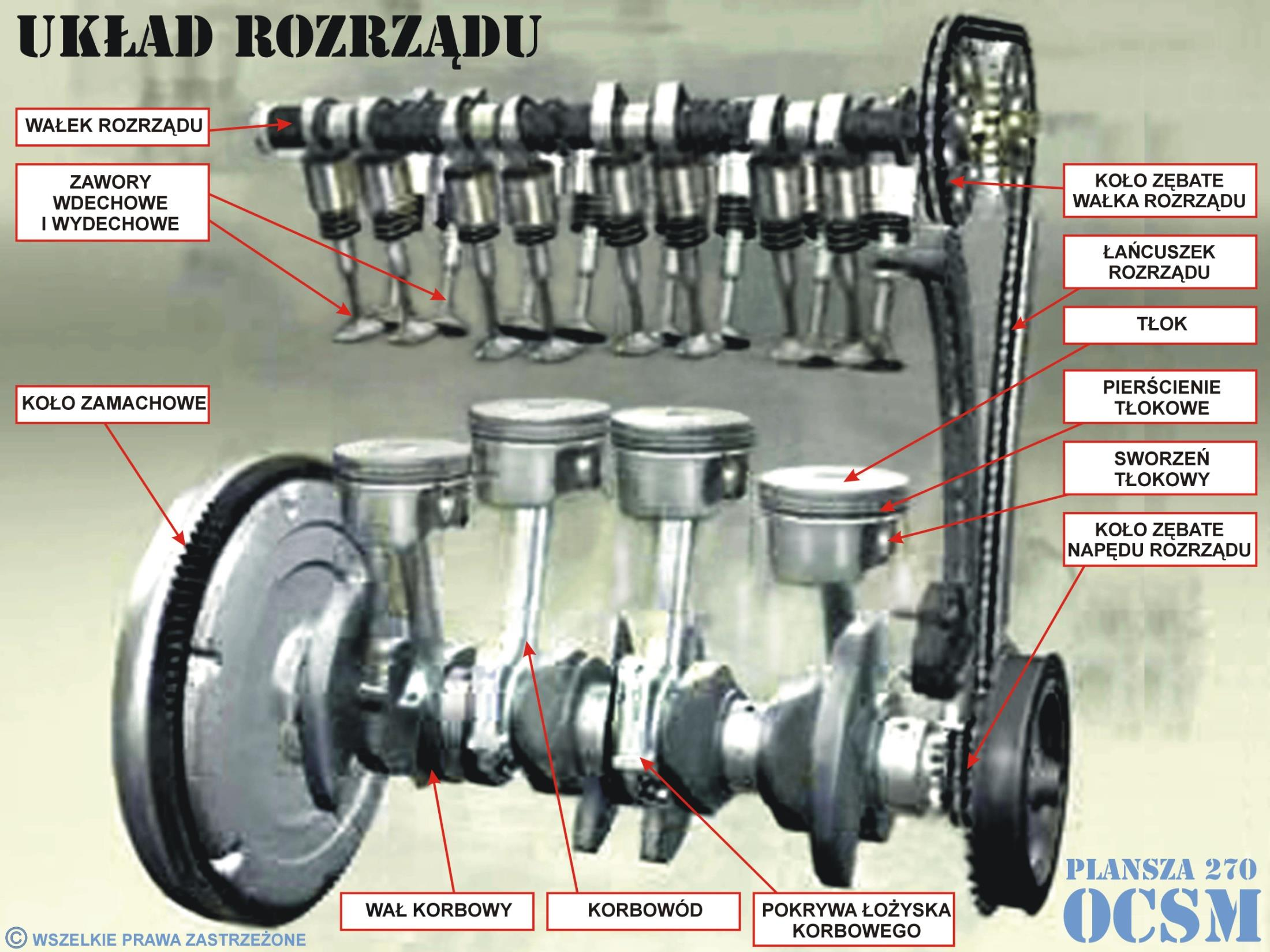 Układ rozrządusteruje otwieraniem i zamykaniem zaworów dolotowych i wylotowych(steruje napływem do cylindrów silnika świeżej mieszanki lub powietrza,a następnie usuwanie z nich spaliny)w silnikach czterosuwowych – za pomocą zaworów wzniosowych (dolotowych i wylotowych)w silnikach dwusuwowych – za pomocą tłoków lub tłoków i zaworów wzniosowych jednocześnieukład górnozaworowy jest stosowany zarówno w silnikach o ZI jak i o ZS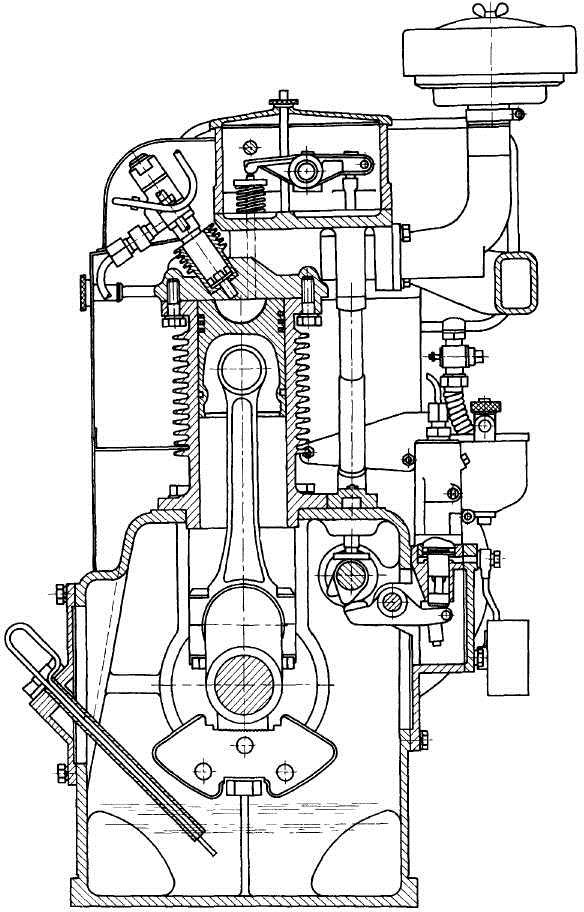 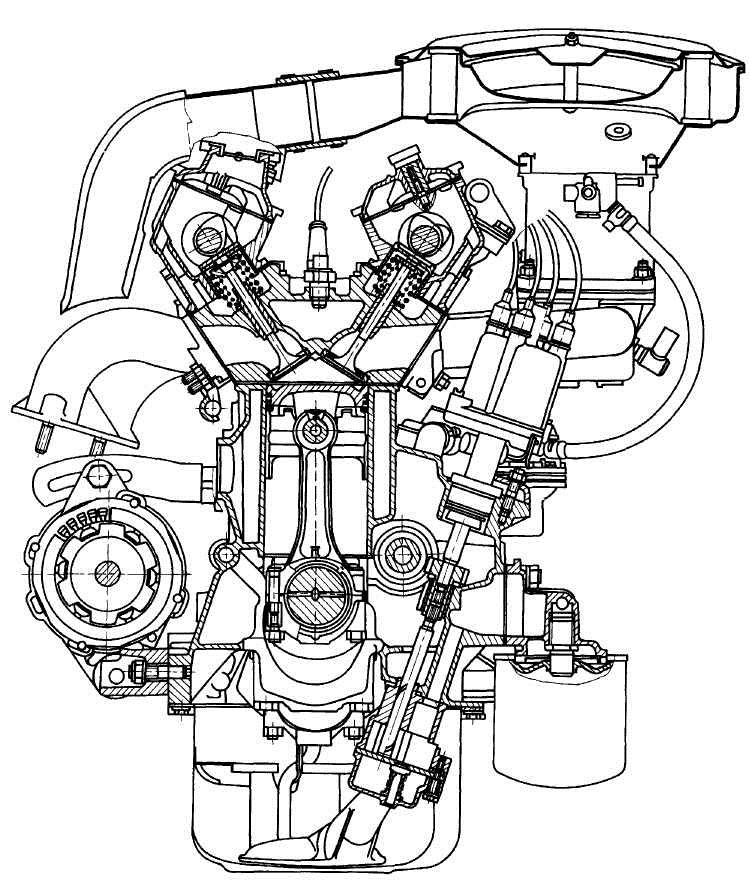   DOHC		OHV	Zawory mogą być otwierane bezpośrednio przez krzywki wałka rozrząduwałek rozrządu umieszczony jest w głowicy OHC – over head camshaftDOHC – double over head camshaft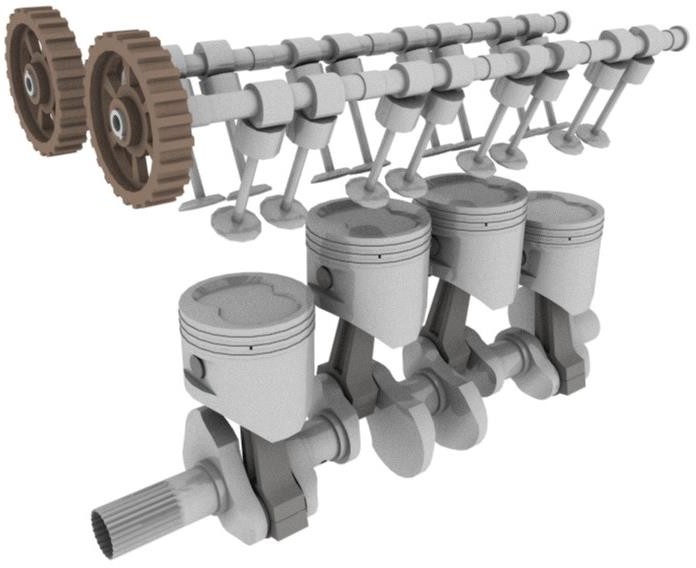 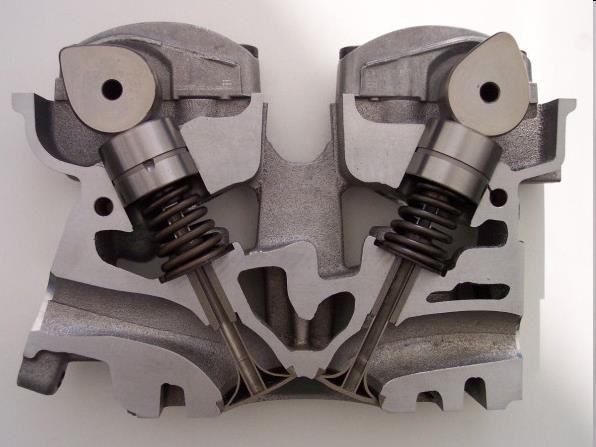 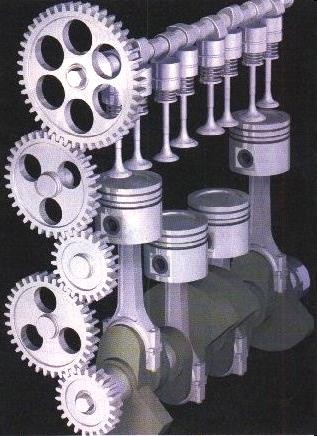 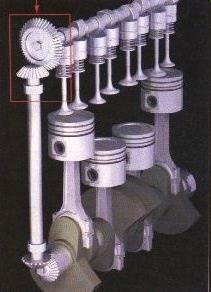 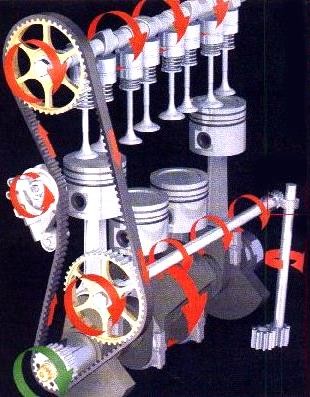 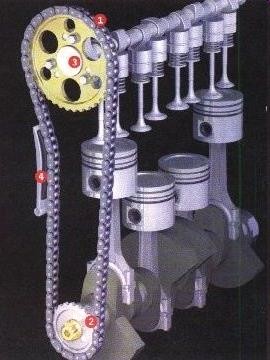 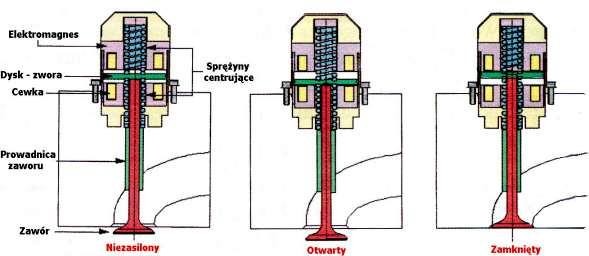 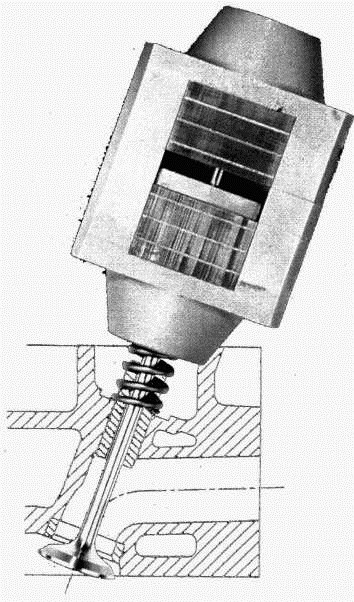 Siłowniki zaworów rozrządu (zawory elektromagnetyczne)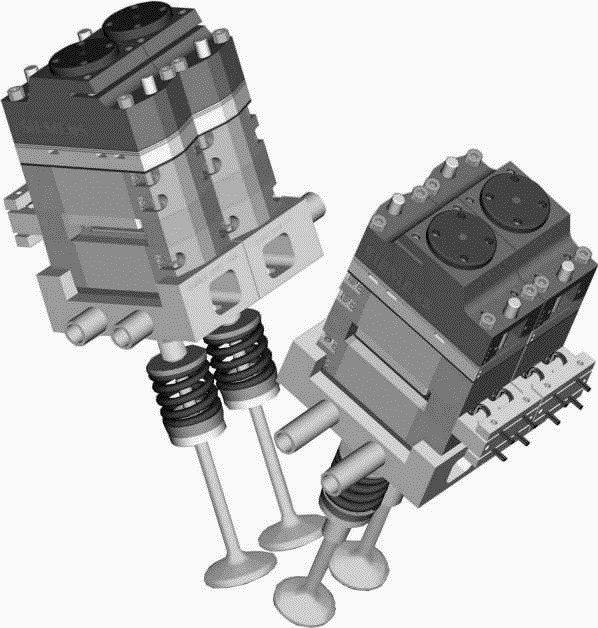 Układy zasilające ( paliwo + powietrze)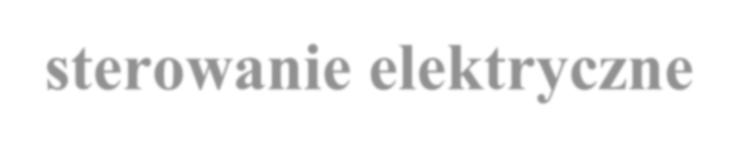 sterowanie elektryczneWielopunktowe układy wtrysku paliwa (benzyny) z wtryskiem do kanału dolotowego dzielimy na: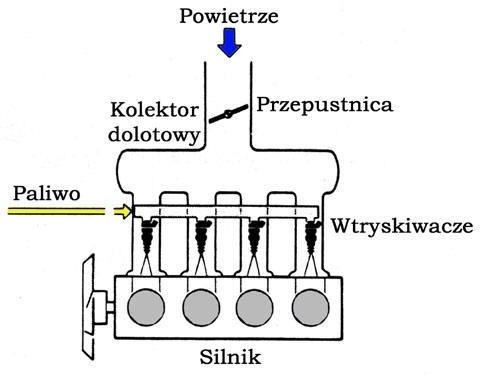 układ wtryskowy typu L (ilość powietrza przepływającego przez kolektor dolotowy jest określana za pomocą przepływomierza powietrza),układ wtryskowy typu D (ilość doprowadzanego powietrza określana jest na podstawie pomiaru podciśnienia w kolektorze dolotowym przezczujnik podciśnienia).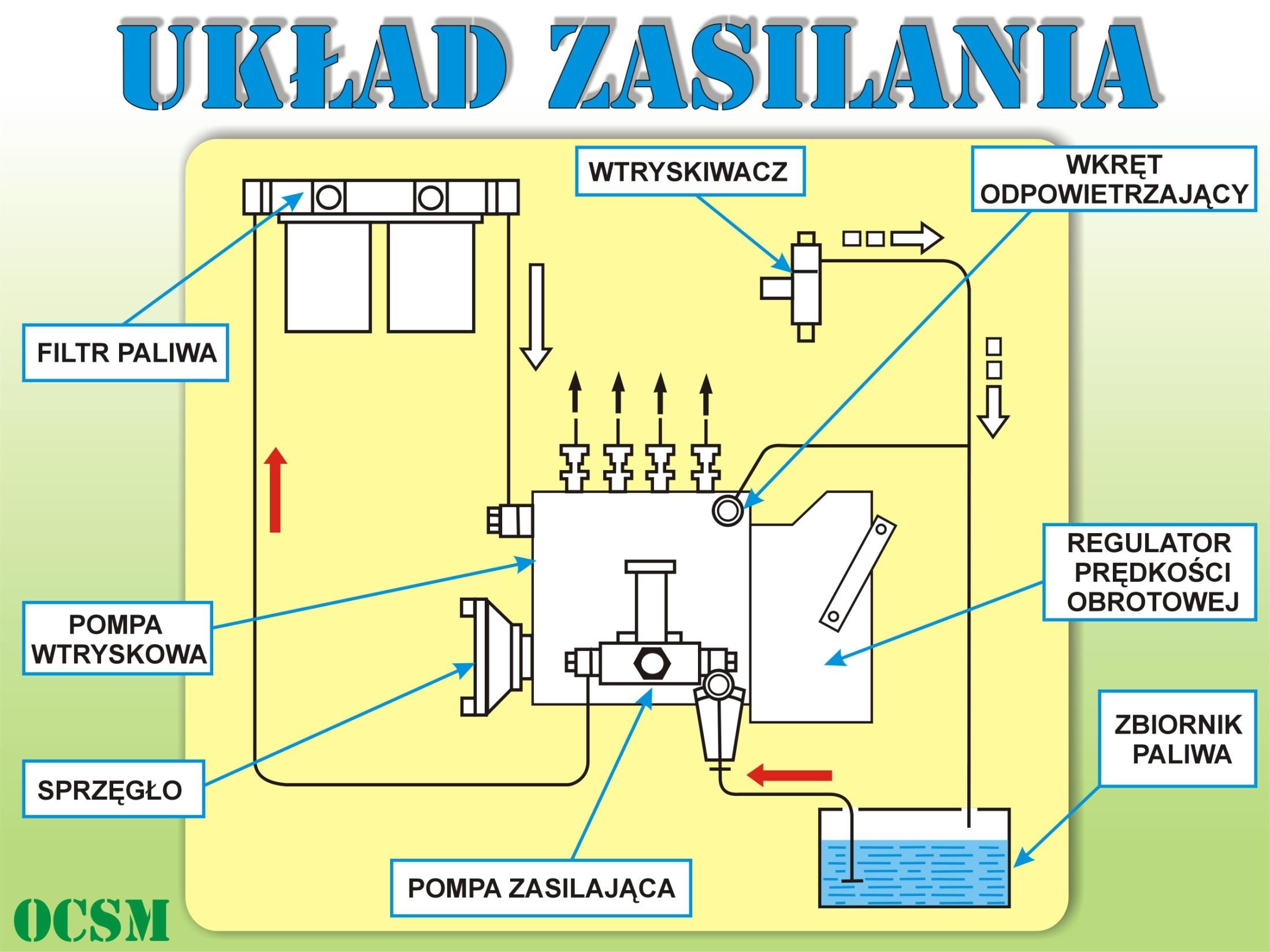 Schemat układu zasilania silnika o zapłonie samoczynnym, z zaworem przelewowym w filtrzeSchemat układu zasilania silnika o zapłonie samoczynnym, z zaworem przelewowym w pompie wtryskowe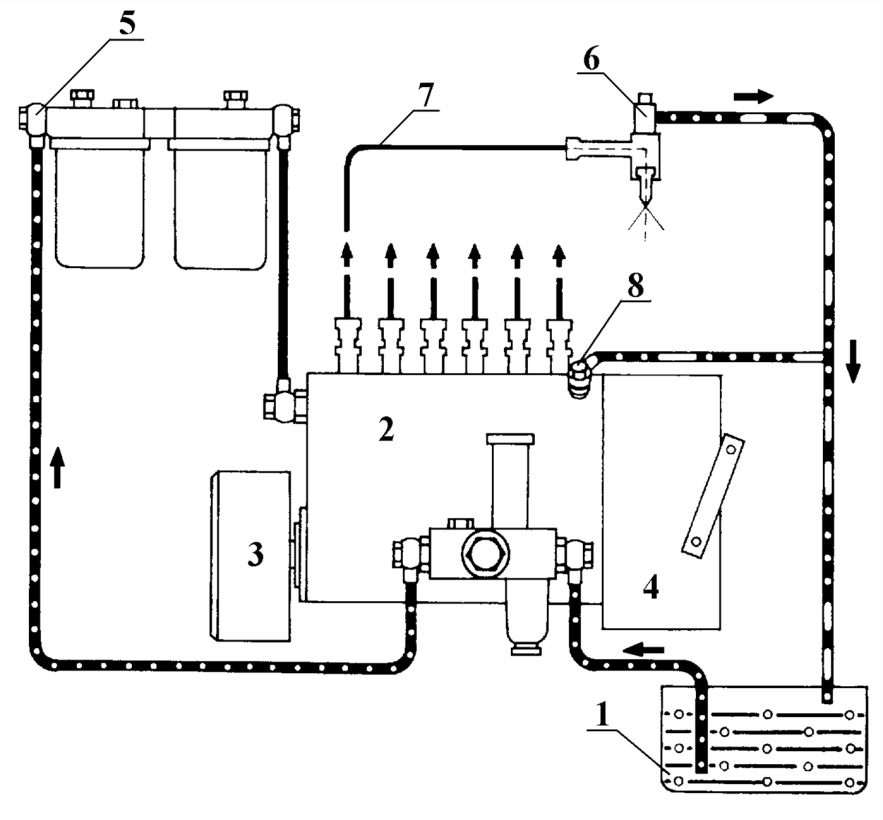 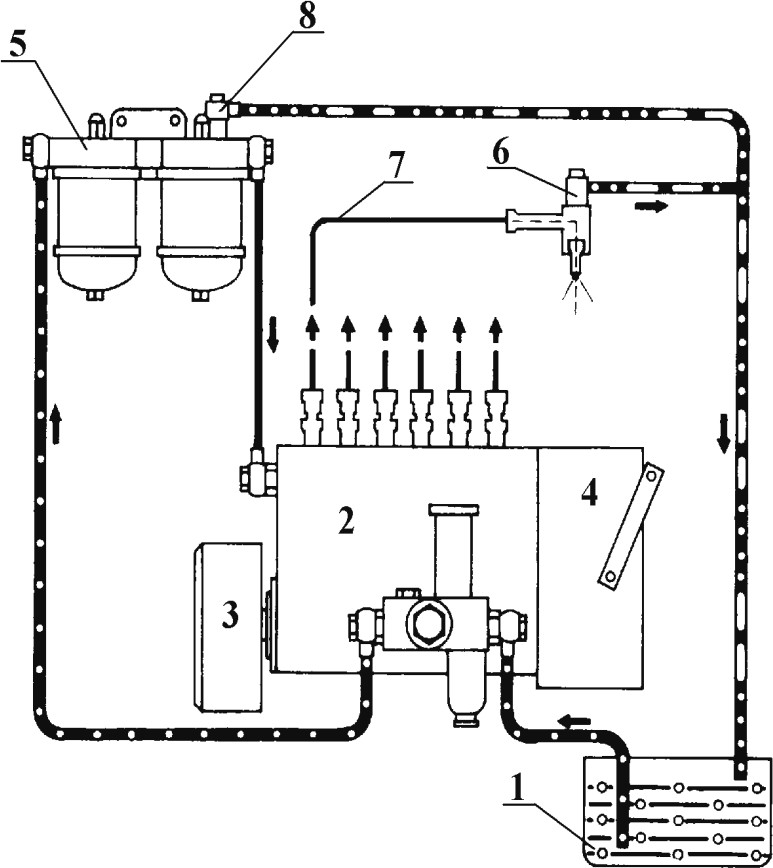 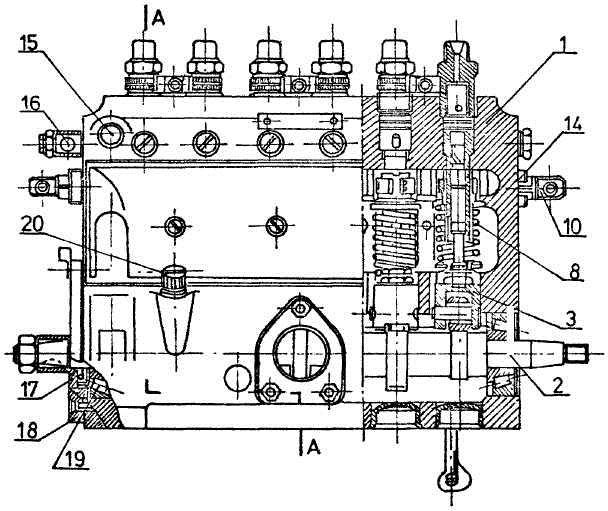 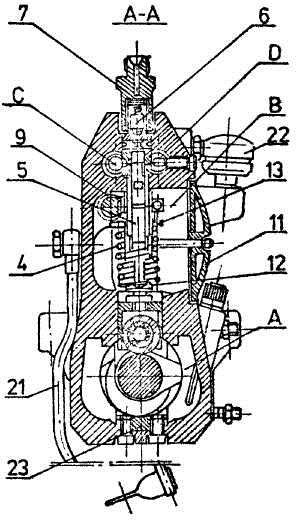 3. Popychacz rolkowy, 10. Zębatka sterująca, 15. Śruby odpowietrzające,20. Wskaźnik poziomu oleju, 22. Filtr odpowietrzającyFILTRY PALIWA– papierowy wkład filtrujący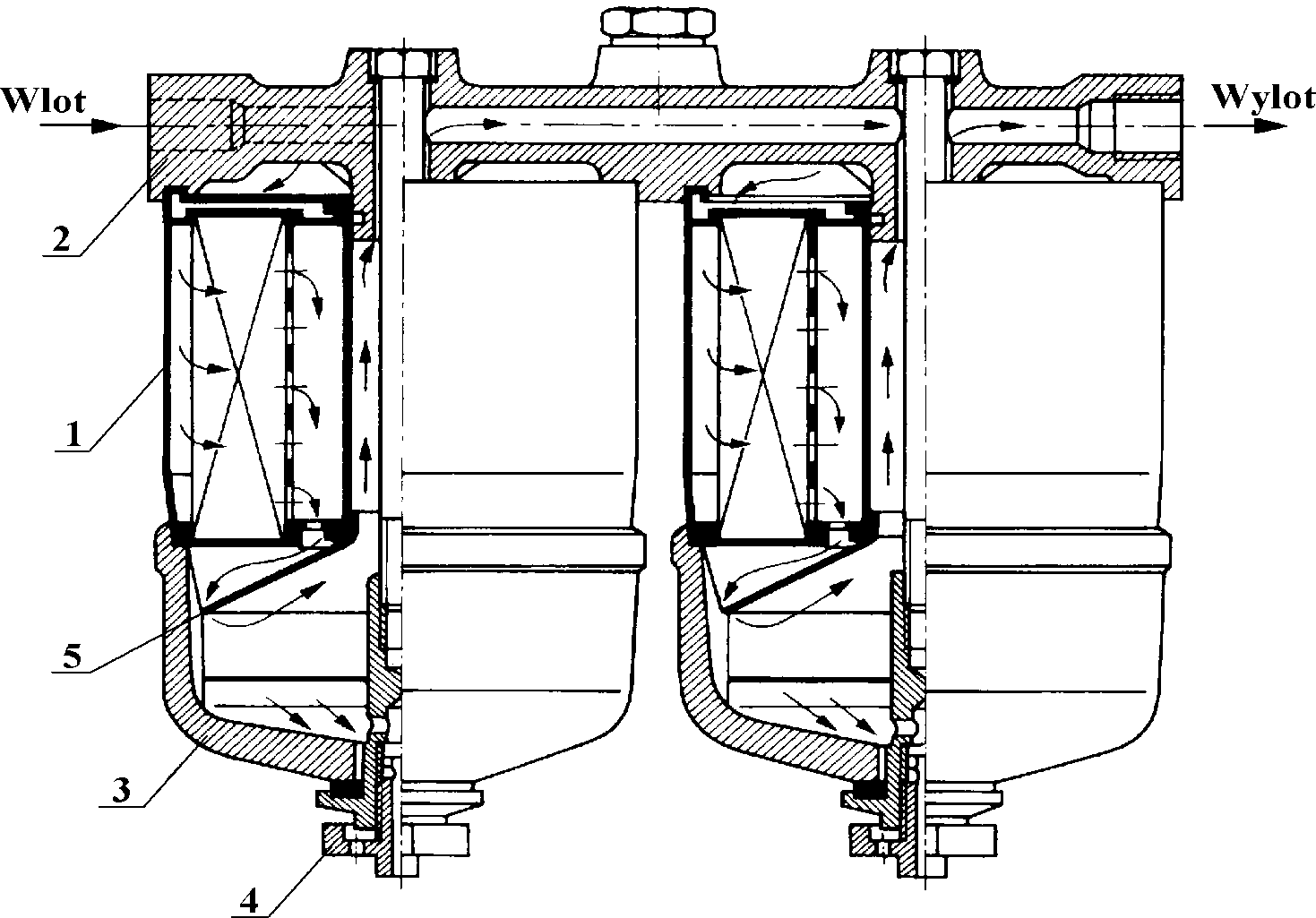 – pokrywa– osadnik wody– zawór– wkładka stożkowa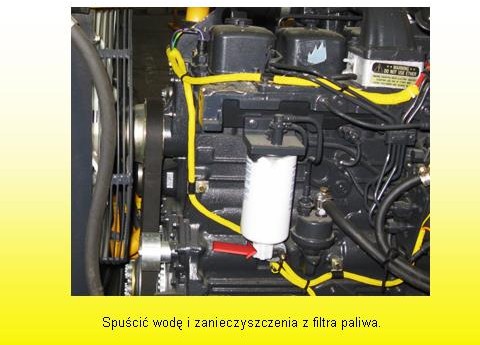 zbiornik paliwa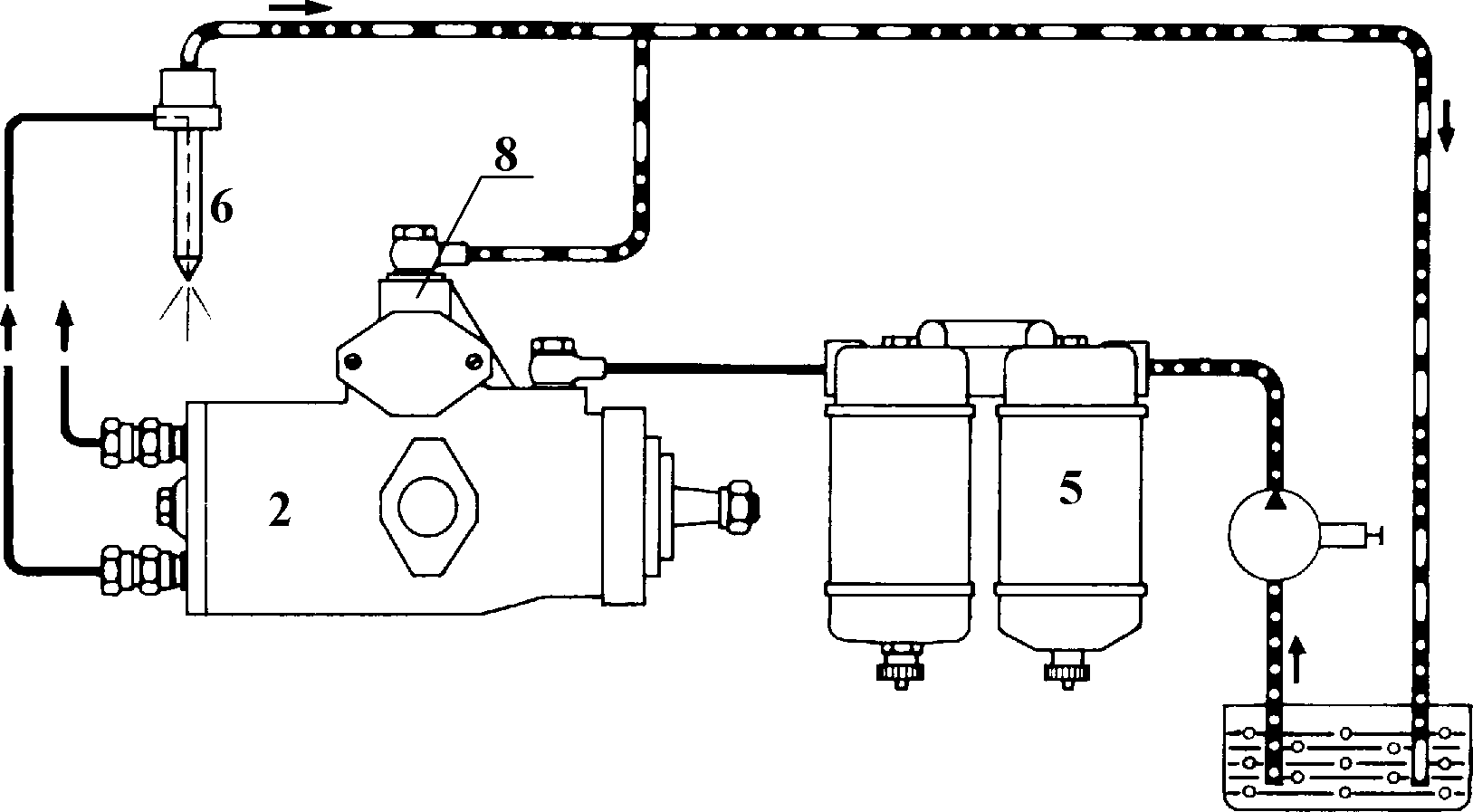 jednotłoczkowa pompa wtryskowafiltr paliwawtryskiwaczprzewody paliwowewysokociśnieniowe zawór przelewowyCo to jest pompowtryskiwacz ?Pompowtryskiwacz składa sięz pompy wtryskowej ze sterowaniem i wtryskiwacza zamkniętych w jednej obudowie. Dokładnie jak w systemie z rozdzielaczową pompą wtryskową i wtryskiwaczami system z pompowtryskiwaczami ma następujące zadania :	wytworzenie ciśnienia niezbędne do uzyskania wtryskupodanie odpowiedniej dawki w odpowiednim czasiePompa wytwarzającaciśnienie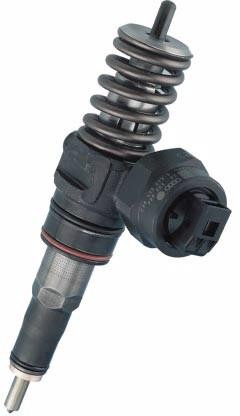 Jednostka sterująca(elektromagnes)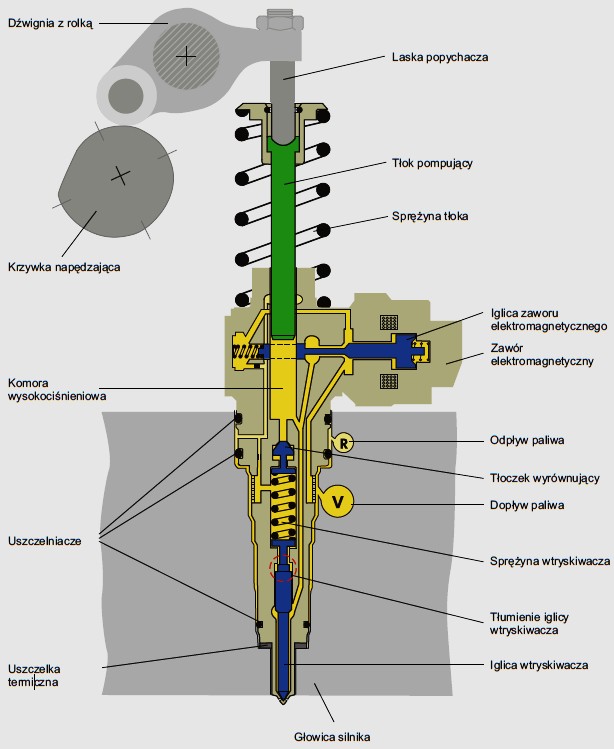 ELEMENTY BUDOWYUmieszczenie pompowtryskiwaczy w głowicy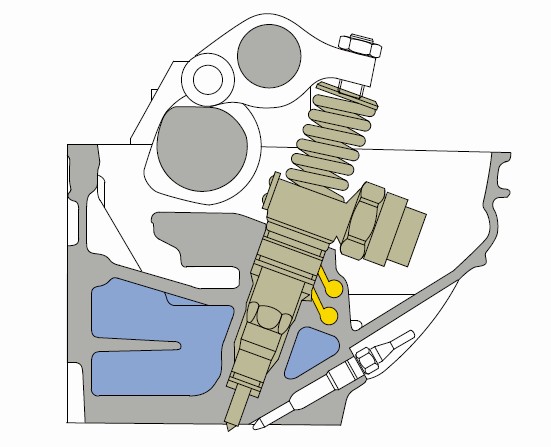 Napęd pompowtryskiwaczy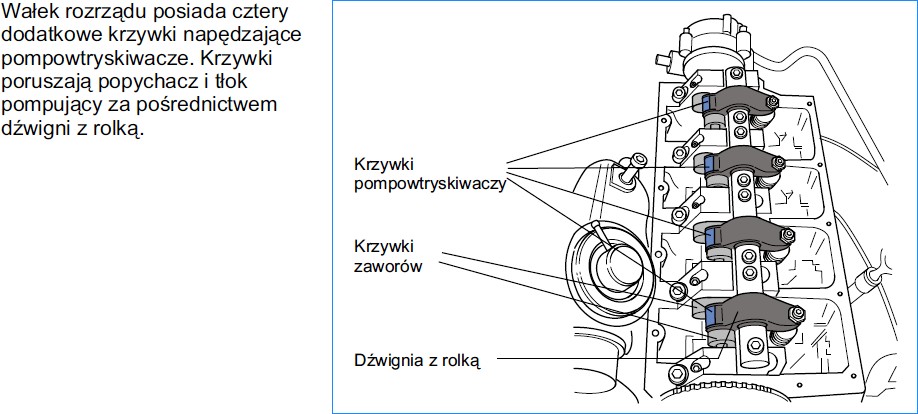 Common RailCommon rail rys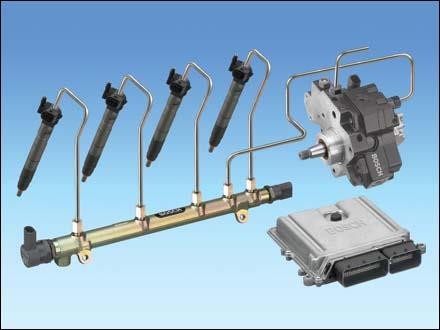 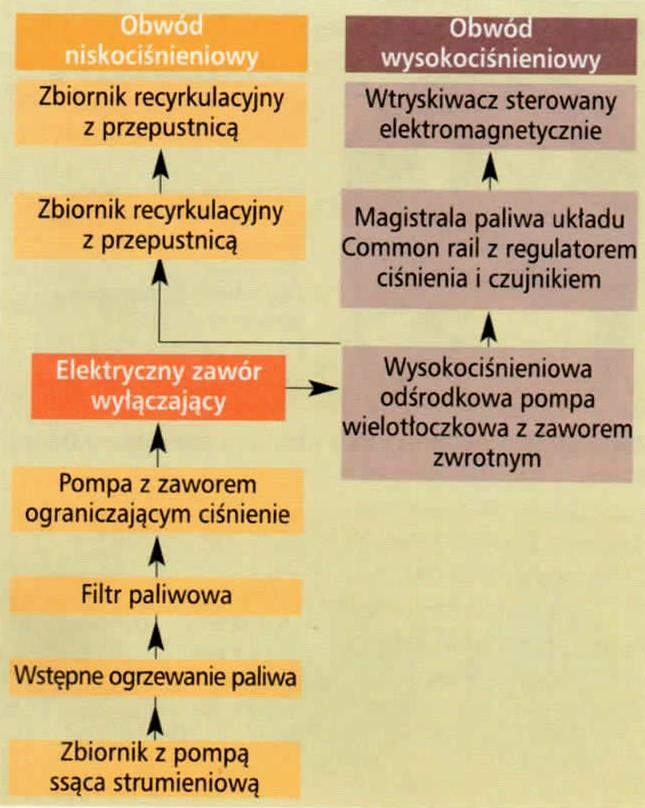 SCHEMAT WTRYSKU PALIWA COMMON RAIL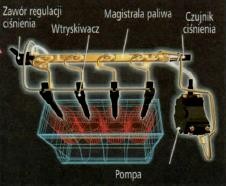 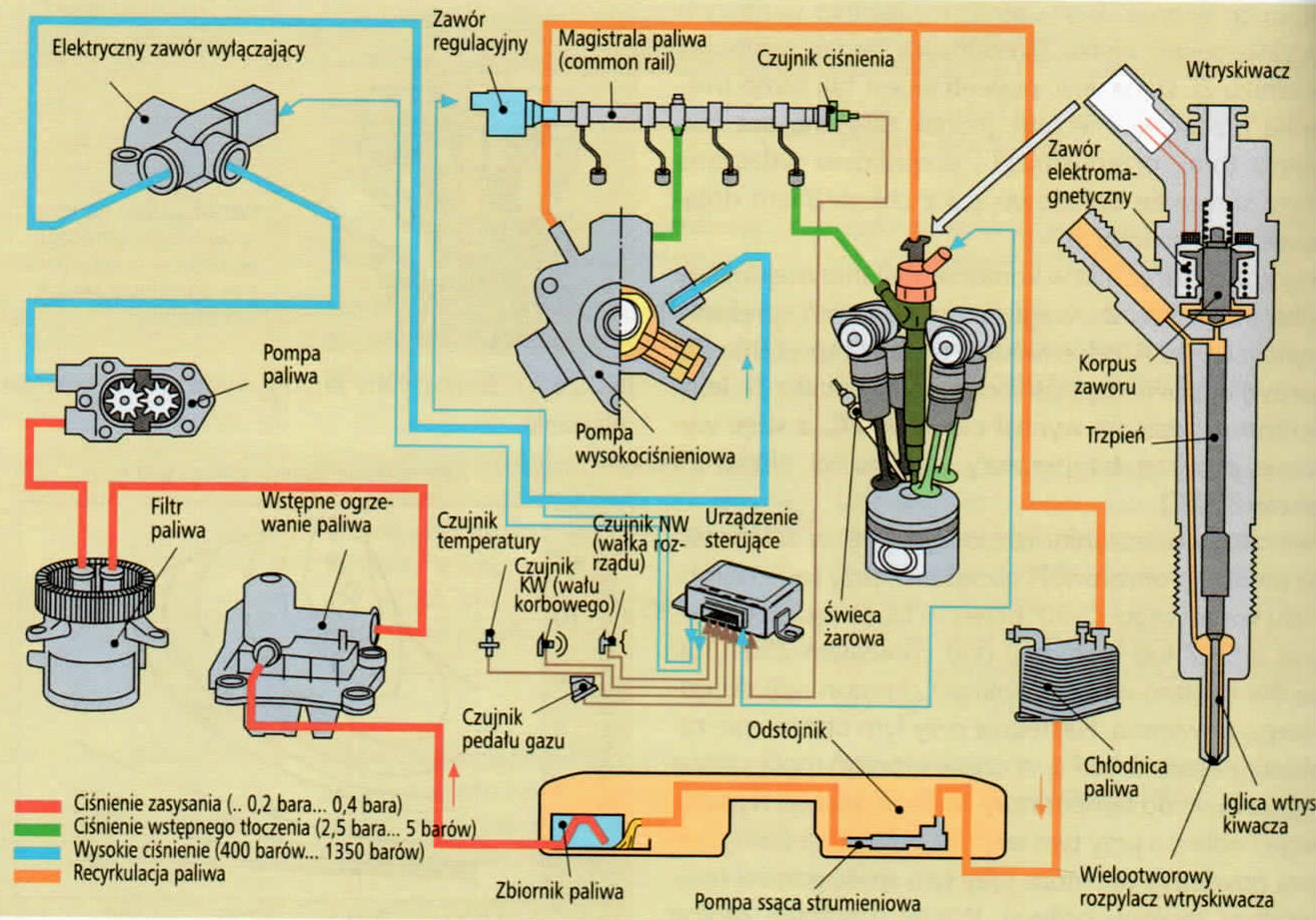 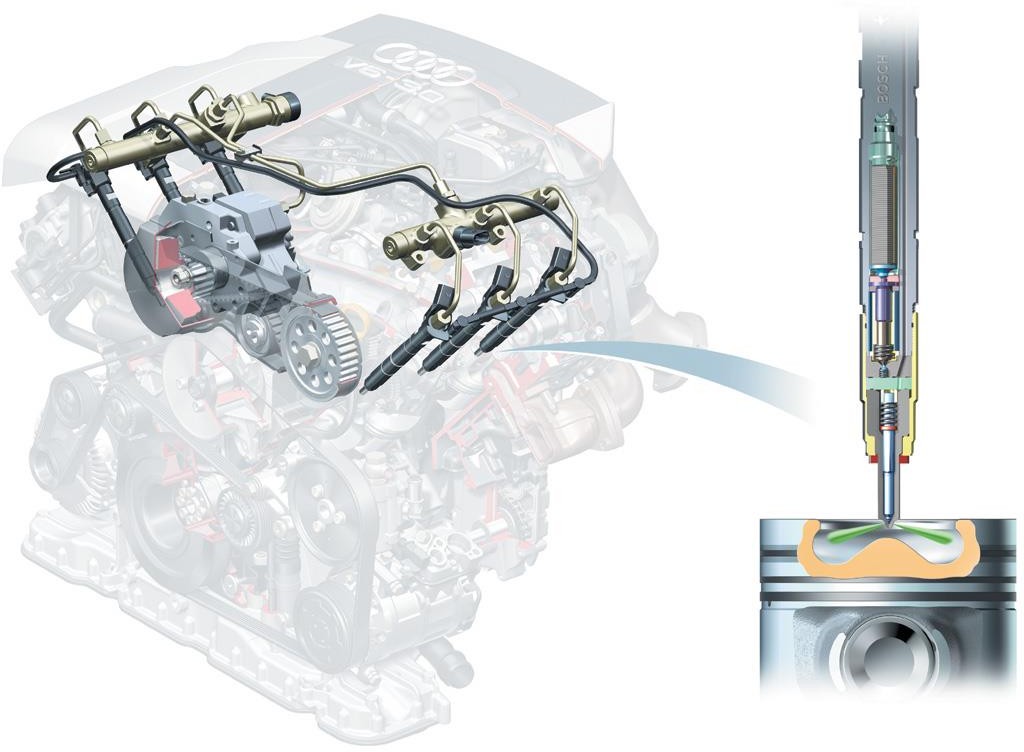 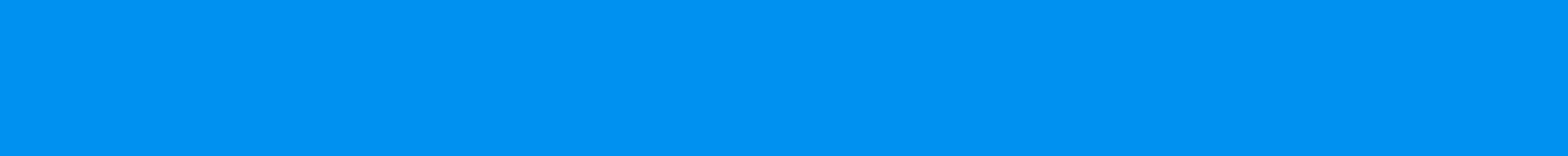 Pompa zasilająca (1) zasysa paliwo ze zbiornika przez filtr wstępny z separatorem wody i tłoczy je do filtra dokładnego oczyszczania (zespół filtrów 2). Następnie paliwo przepływa przez zawór dozujący (3) do pompy wysokiego ciśnienia (4). Pompa wysokiego ciśnienia tłoczy paliwo o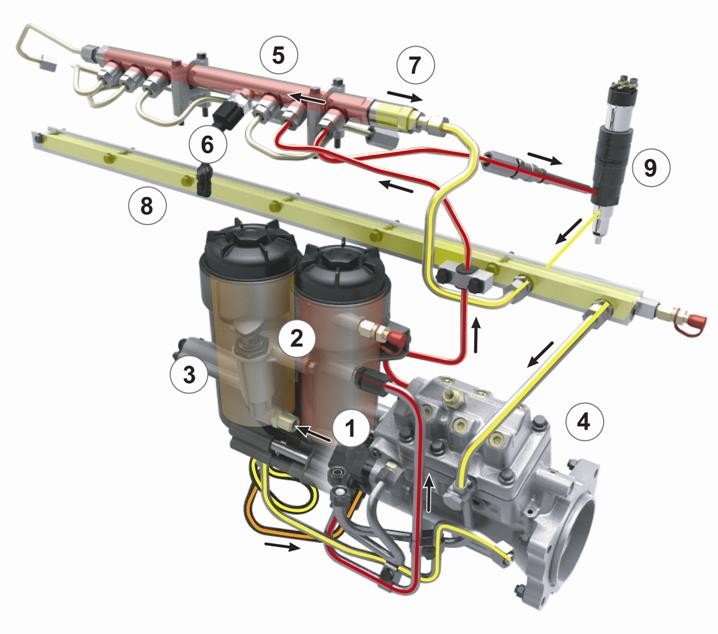 ciśnieniu roboczym do zasobnika (5). Paliwo z zasobnika (5) jest kierowane do wtryskiwaczy elektromagnetycznych (9). Ciśnienie paliwa w zasobniku mierzone jest czujnikiem (6).Mechaniczny zawór przelewowy (7) kieruje nadmiar paliwa do magistrali powrotnej (8)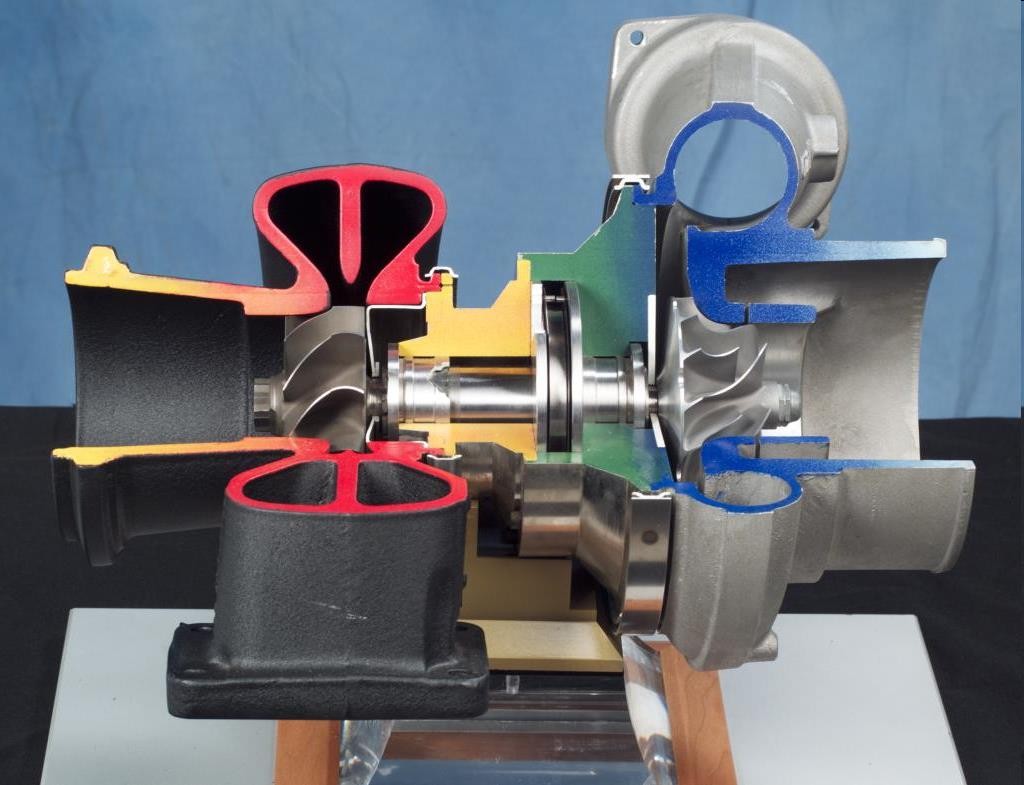 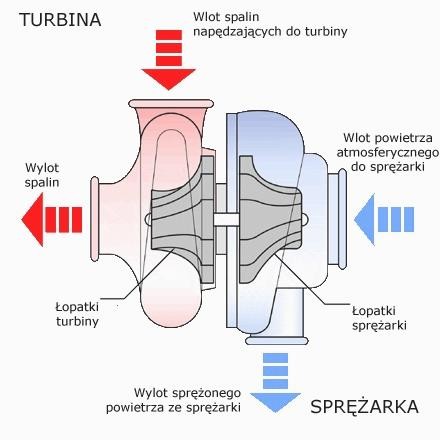 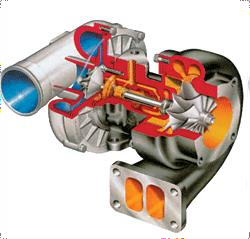 temperatury: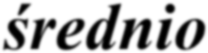 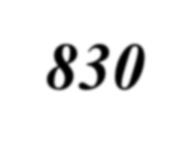 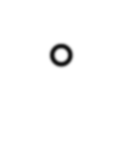 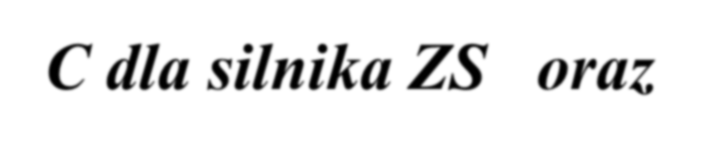 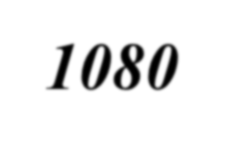 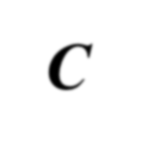 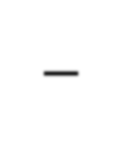 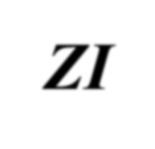 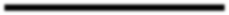 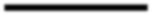 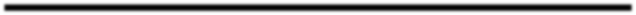 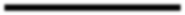 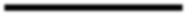 naprężenia na końcach łopatek sięgają 9 kg/mm2	i maleją w kierunku	osi turbiny do wartości 2,1 kg/mm2 ;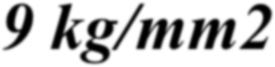 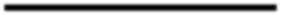 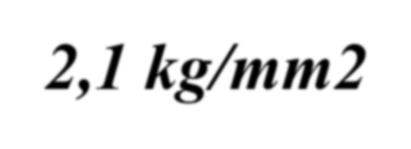 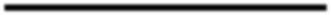 prędkość obrotowa wirników: 120 000 do 230 000 obr/min. ;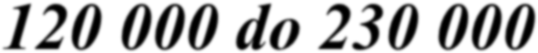 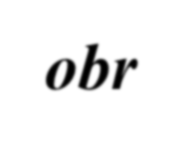 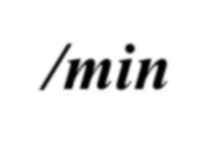 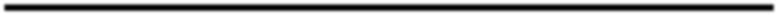 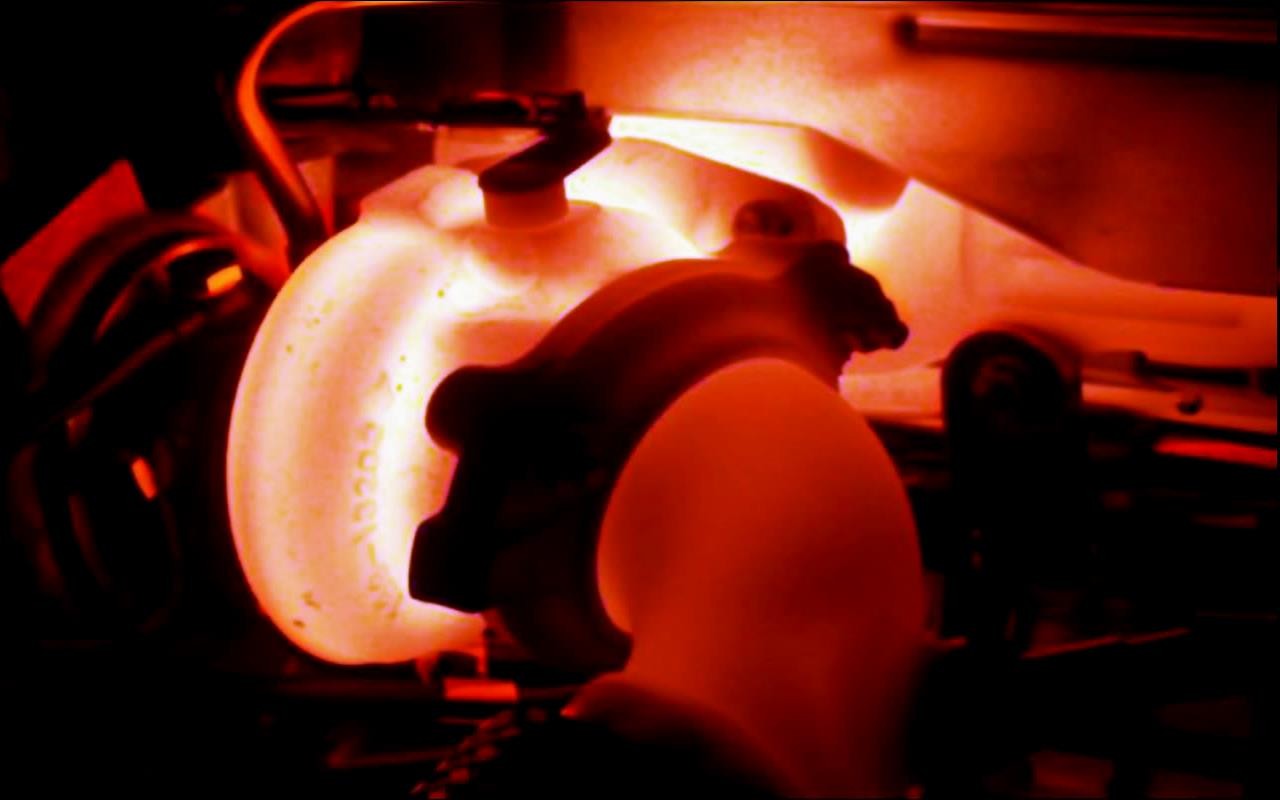 Turbina o zmiennej geometrii stosowana w silnikach o ZS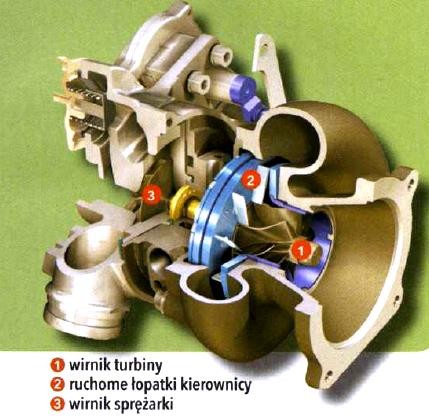 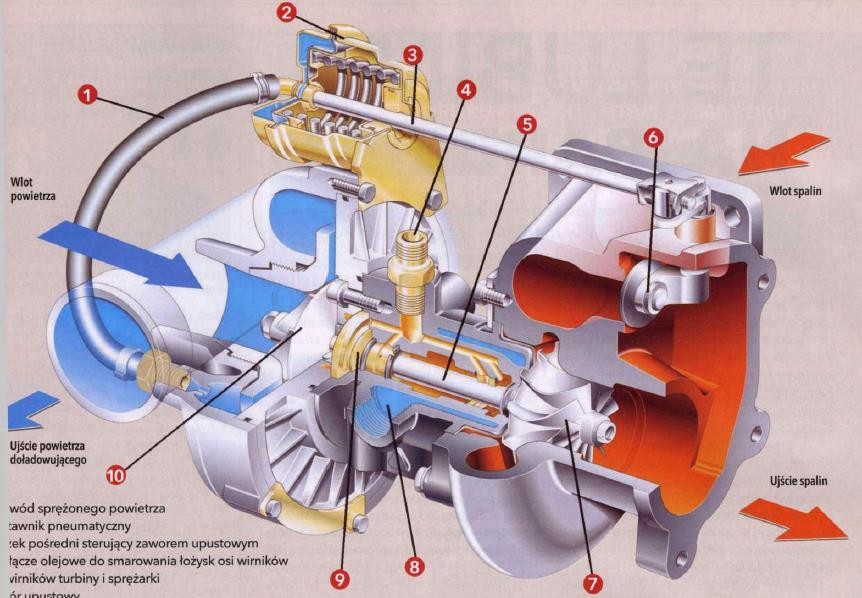 2- nastawnik pneumatyczny4-złącze olejowe do smarowania łożysk wirnika 6- zawór upustowy8- kołnierz cieczy chłodzącejFILTRY POWIETRZASilnik może być wyposażony w zależności od zastosowania:Filtr powietrza mokry dwustopniowyFiltr powietrza mokry trzystopniowyFiltr powietrza suchyUkład filtrowania powinien być szczelny, zapewniającydopływ do silnika powietrza oczyszczonego.Zanieczyszczone powietrze powoduje nadmierne zużywanie się tulei cylindrycznych, tłoków, pierścieni tłokowych oraz spadek mocy silnika i nadmierne dymienie.FILTR POWIETRZA MOKRY DWUSTOPNIOWY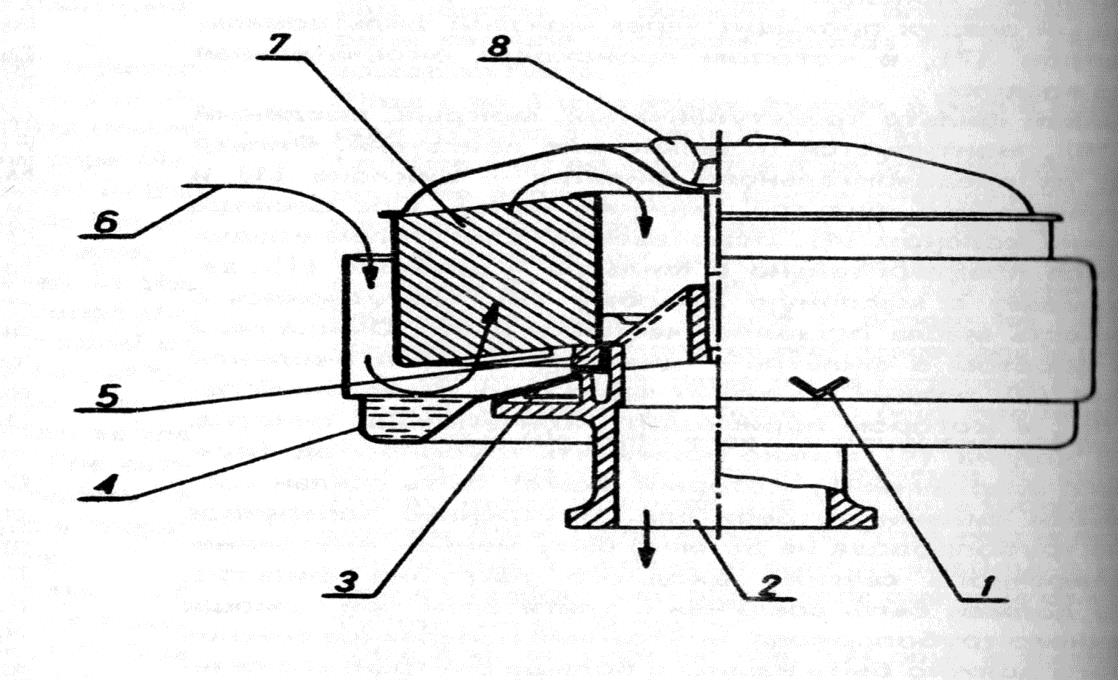 1- znak określający poziom oleju, 2- króciec wylotu oczyszczonego powietrza, 3 i 5 uszczelka, 4-miska olejowa, 6- wlot powietrza, 7 wkład filtrujący, 8- śruba mocującaFILTR POWIETRZA MOKRY TRZYSTOPNIOWY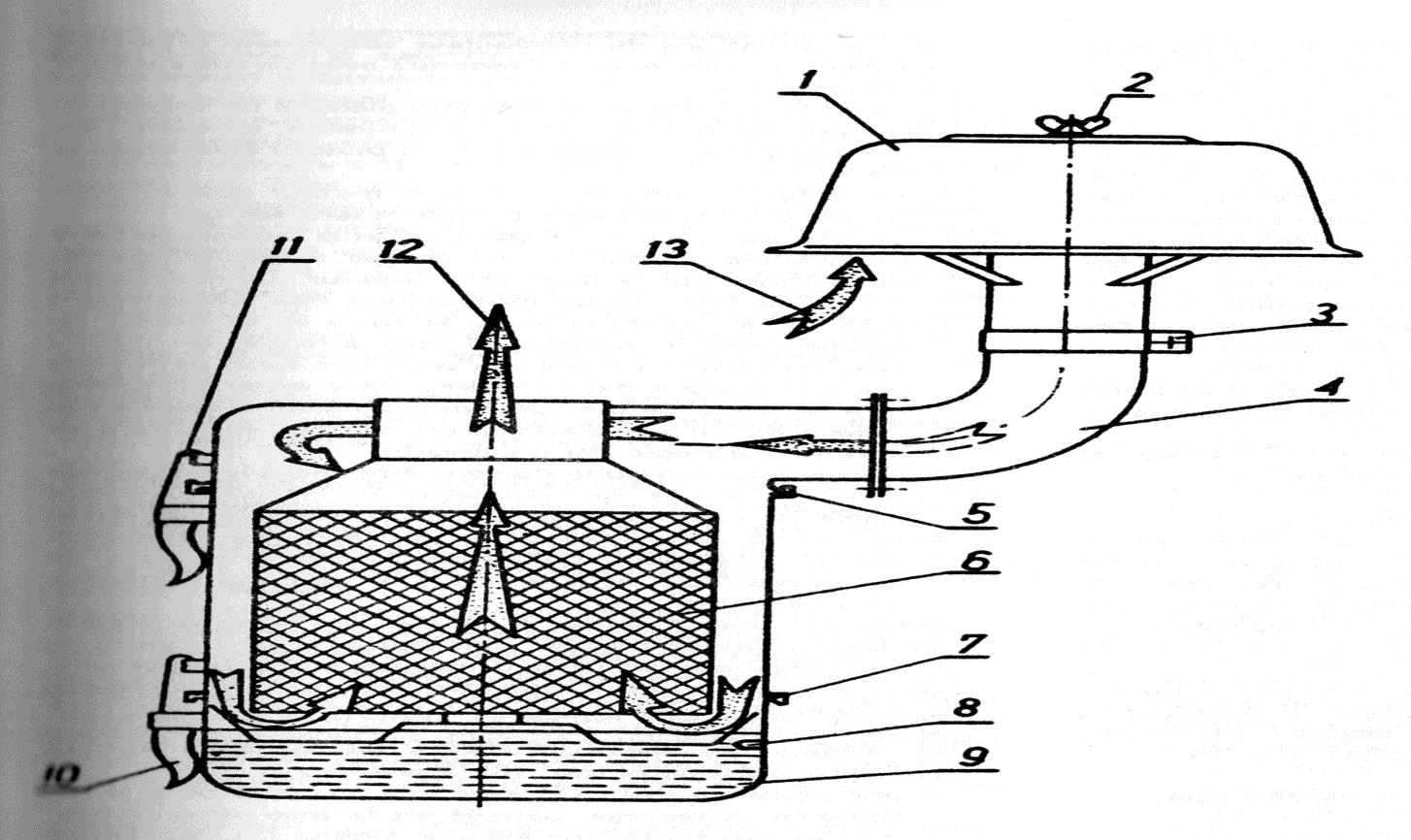 wstępny filtr pow. /cyklon/, 2-nakrętka, 3- opaska zaciskowa, 4- kolanko, 5 i 7 uszczelka, 6- wkład filtrujący, 8- znak określający poziom oleju, 9-miska olejowa, 10 i 11- zacisk, 12- wylot oczyszczonego powietrza, 13- wlot powietrza do filtra,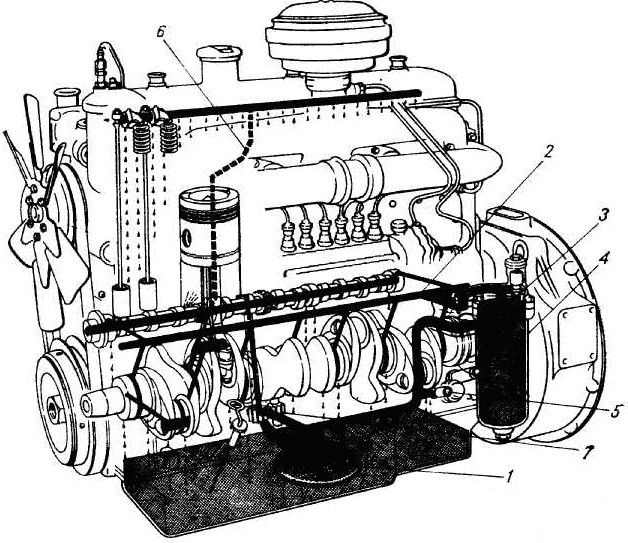 Ssak (filtr zgrubnego oczyszczanie), 2. Główny kanał olejowy,3. Zawór przelewowy, 4. Filtr oleju,5. Zawór przelewowy, 6. Kanały olejowe, 7. Pompa zębata olejuUkłady smarowania.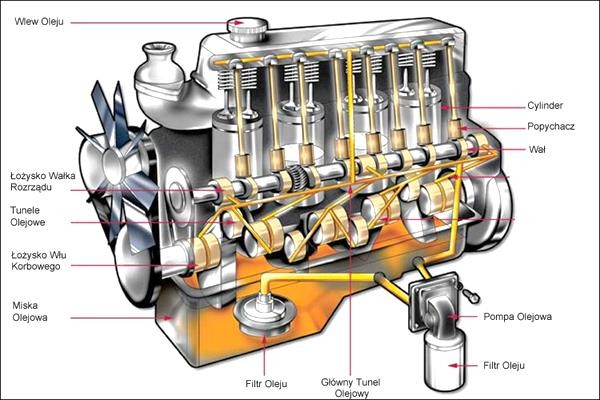 W silnikach pojazdów, które pracują z dużymi przechyłami wzdłużnymi i poprzecznymi,zachodzi możliwośćwynurzania się smoka pompy z olejui przerywania smarowania. W silnikach takich pojazdów spotyka się system olejenia z tzw.suchą miską olejową .W tym przypadku zbiornik oleju jest umieszczony poza silnikiem i połączony z pompą zapewniający ciągłe zasilanie olejem.Schemat układu olejenia z sucha miską olejową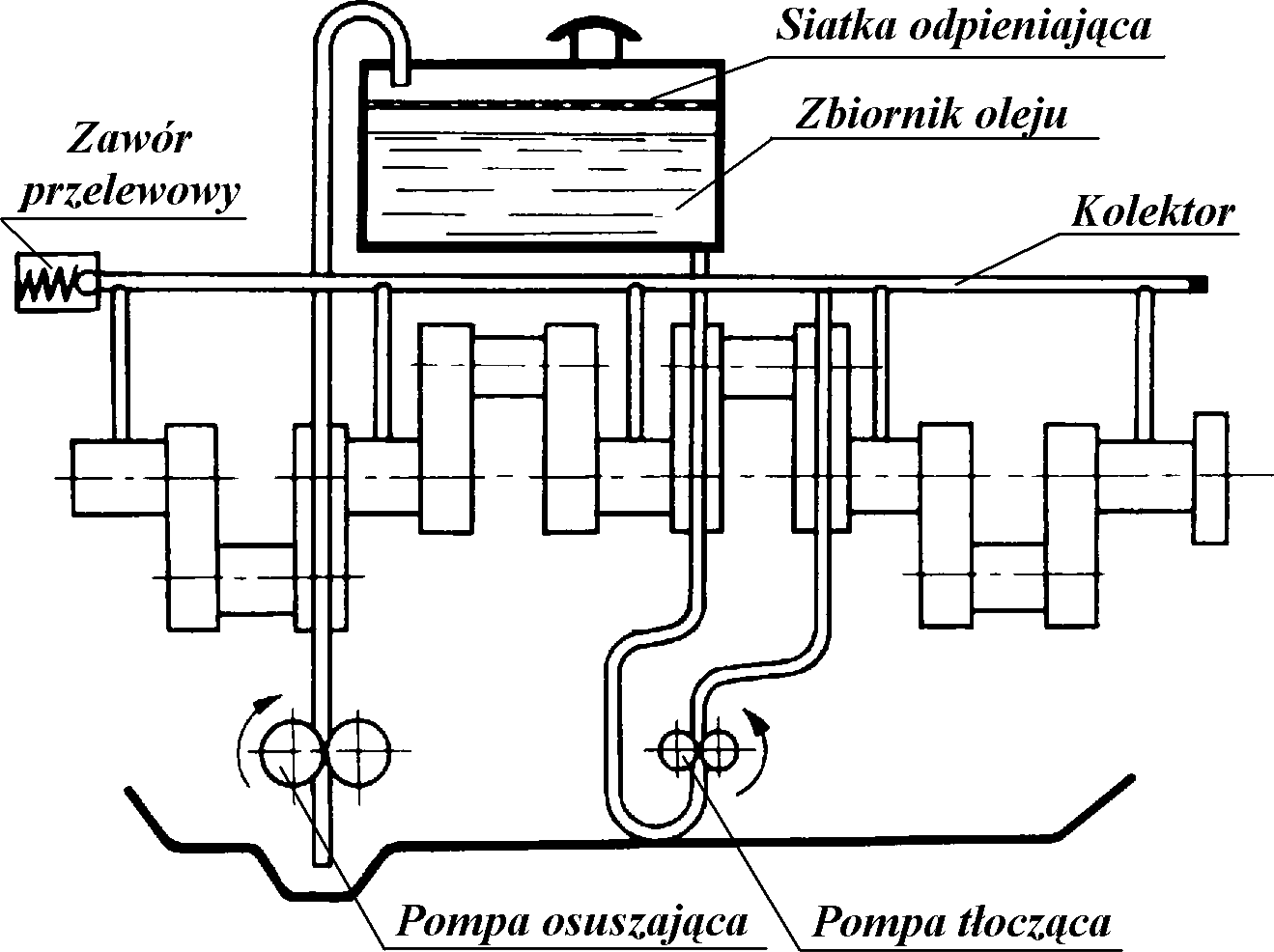 3. Układy chłodzenia.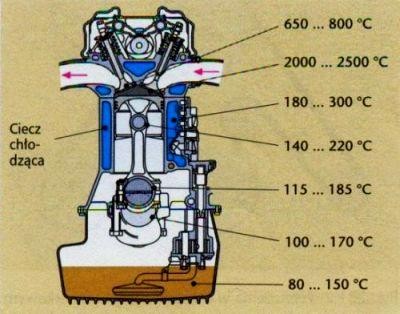 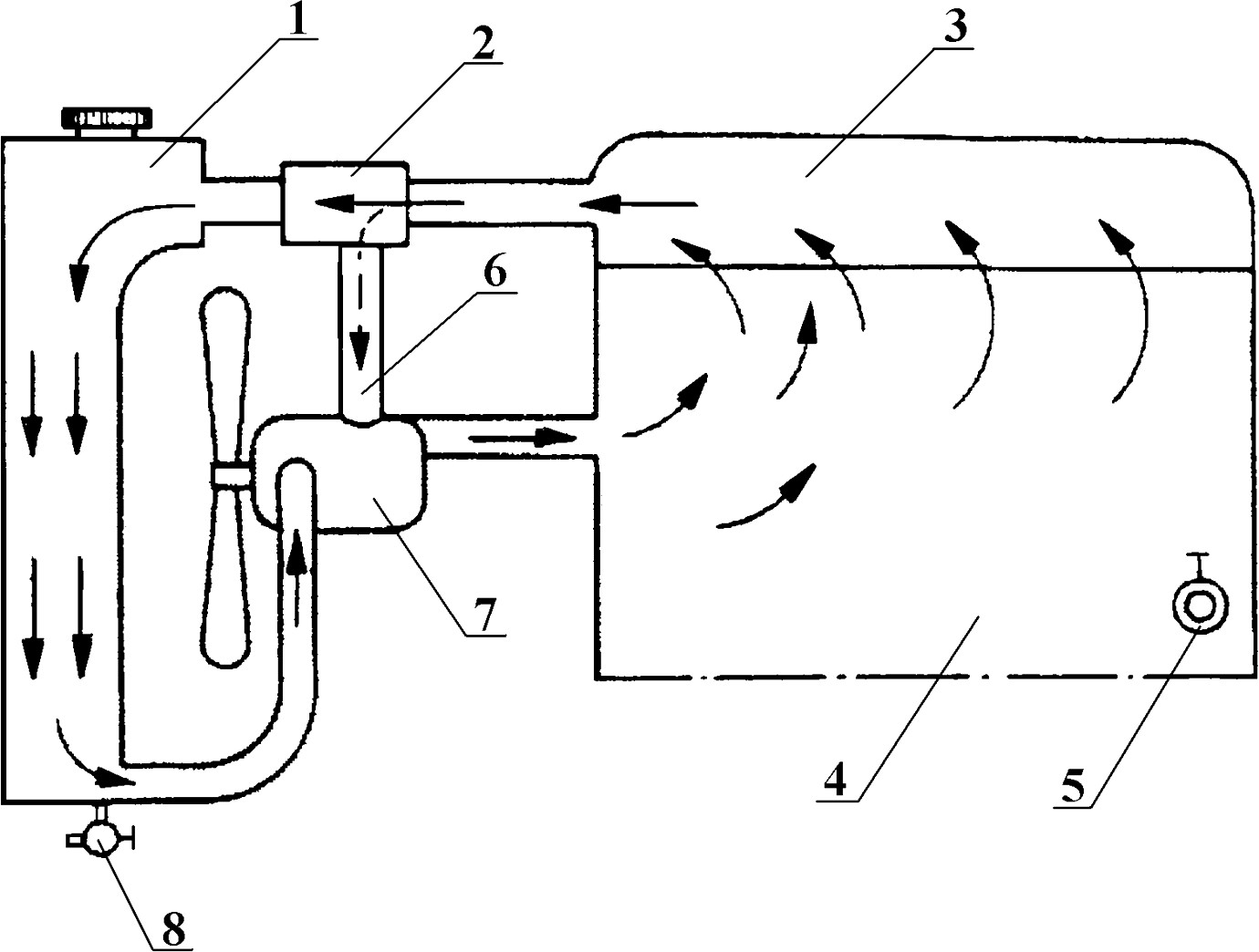 1 – chłodnica wody, 2 – termostat, 3 – głowica silnika,4 – kadłub silnika, 5 – korek spustu wody, 6 – przewód bocznikowy, 7 – pompa wodna z wentylatorem, 8 – korek spustu wodyUkład chłodzenia z wymuszonym obiegiem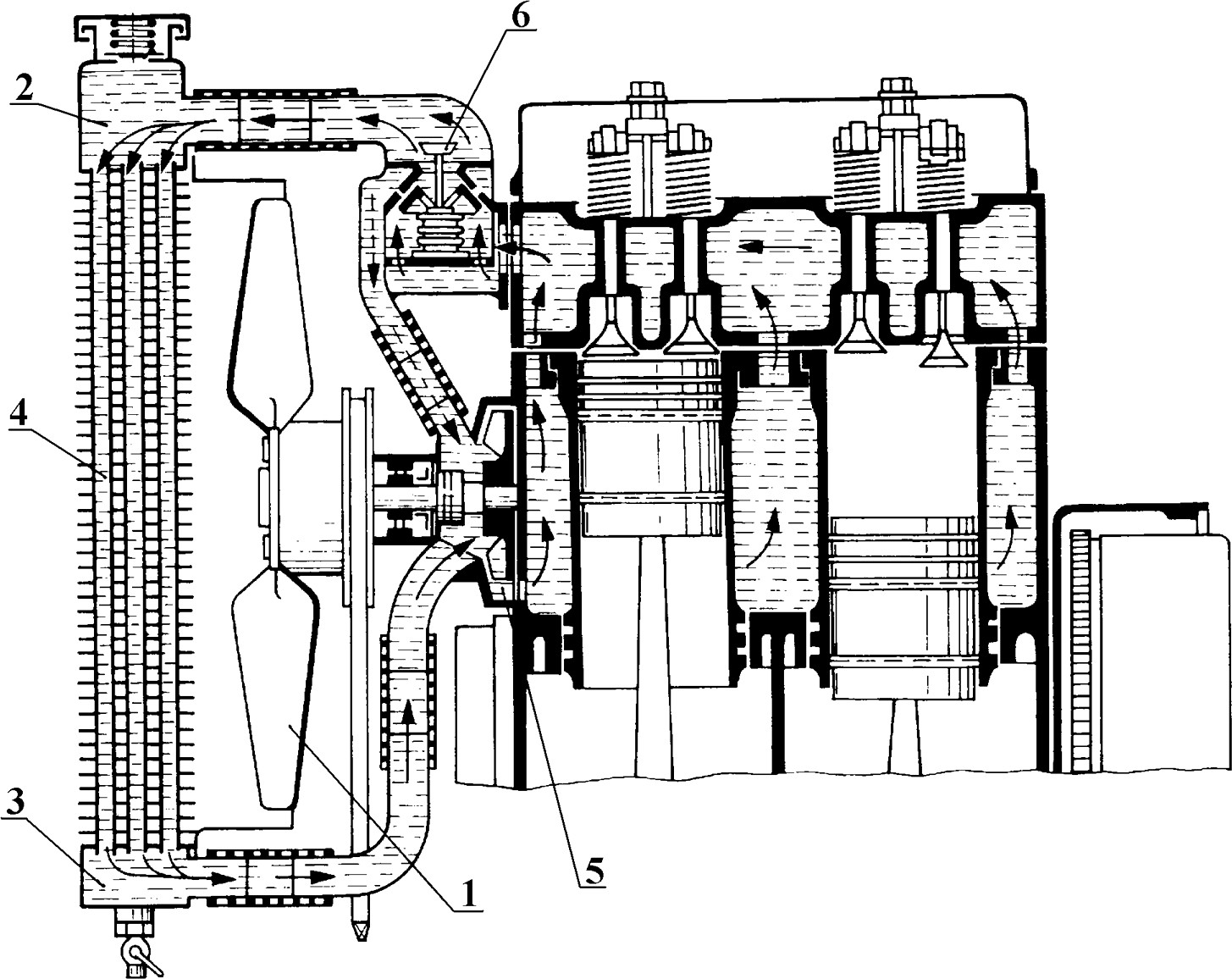 1 – wentylator, 2 – zbiornik górny chłodnicy, 3 – zbiornik dolny chłodnicy,4 – rdzeń chłodnicy, 5 – pompa cieczy chłodzącej, 6 – termostat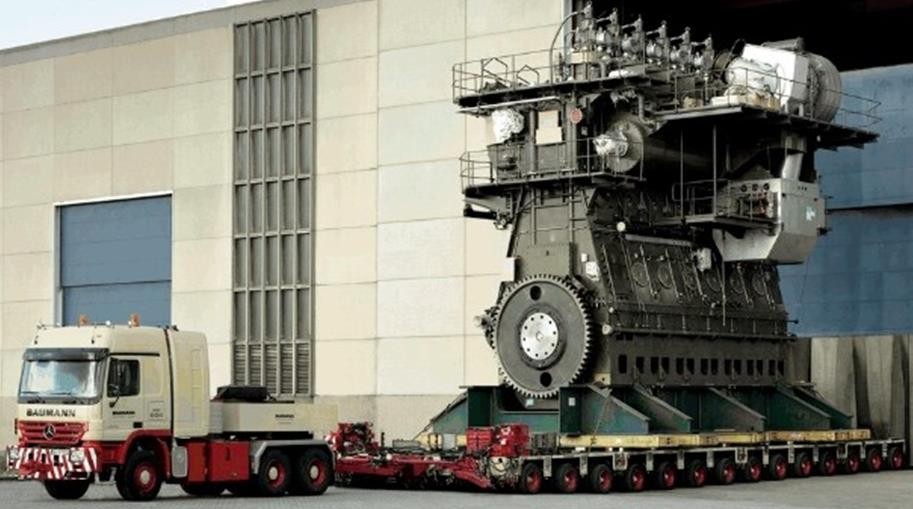 